ČESKÉ VYSOKÉ UČENÍ TECHNICKÉ V PRAZEFAKULTA STROJNÍ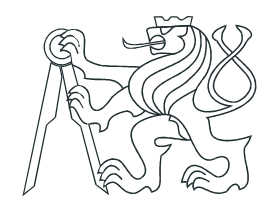 BAKALÁŘSKÁ PRÁCEModerní nástroje analýzy a syntézy při návrhu řízení pomocí PLCPraha, 2011							Autor: Petrásek ZbyšekProhlášení	Prohlašuji, že jsem předloženou bakalářskou diplomovou práci zpracoval samostatně a souhlasím s tím, že její výsledky mohou být dále využity dle uvážení vedoucího této práce Ing. Marie Martináskové, PhD. jako jejího spoluautora. V případě publikace si přeji být uveden jako spoluautor.Datum………………………					Podpis………………………Poděkování	Chtěl bych tímto poděkovat všem, kteří mi při vytváření této práce pomáhali. Především děkuji svému vedoucímu bakalářské práce, Ing. Marii Martináskové, PhD. za věnovaný čas a připomínky, dále spolupracovníkům z laboratoře č. 109 za pomoc při realizaci této práce a Ing. Aleši Kocinovi z firmy Festo za technickou podporu.Abstrakt	Bakalářská diplomová práce obsahuje popis prostředků pro analýzu řízení zadané výukové úlohy z potravinářského průmyslu. Práce dále obsahuje popis realizace řešení zadané úlohy prostřednictvím HW CPX-CEC  a SW CoDeSys firmy Festo. Tento popis slouží jako návod pro další budoucí uživatele, kteří budou realizovat různé druhy úloh pomocí tohoto HW a SW.Abstract	Bachelor thesis contains description of instruments for analysis of controlling the assigned training task from food-processing industry. Thesis furthermore consists of description of the realization of the assigned task through the Festo hardware CPX-CEC and software CoDeSys. This description serves as a guide for the next users who will implement various tasks with this hardware and software.Obsah1	Úvod do problematiky řízení pomocí PLC	11.1  PLC automaty	11.2  Petriho sítě, distribuované systémy	11.3  Grafcet	42	Software pro aplikaci Petriho sítí	73	Analýza řízení technologického přípravku	143.1  Zadání	143.2  Výběr software	163.3  Vytvoření algoritmu ovládacího automatu	164	Řízení přípravku v prostředí CoDeSys	264.1  Vytvoření programu v SW CoDeSys	264.2.1  Řídicí program	264.2.2  Vizualizace	374.2.3  Rozšíření funkcí operátorského panelu	434.3  HW - řídicí jednotka CPX-CEC a SW - CoDeSys	444.3.1  Charakteristika jednotky CPX-CEC	444.3.2  Technická realizace řízení	465	Závěr	52Seznam zdrojů	53Seznam obrázků	55Seznam tabulek	57Seznam použitých zkratek v angličtiněPLC		Programmable Logic ControllerCPU		Central Processing UnitSW		SoftwareHW		HardwareC/E		Condition/EventP/T		Place/TransitionIEC		International Electrotechnical CommissionSFC		Sequential Function ChartTON		Time On DelayLD		Ladder DiagramFBD		Function Block DiagramIL		Instruction ListSIPN		Signal Interpreted Petri NetsPOU		Program Organization UnitIP		Internet Protocol1	Úvod do problematiky řízení pomocí PLC1.1  PLC automatyPro binární logiku řízení se zpočátku realizovaly řídicí obvody pomocí reléových automatů. S rostoucími nároky však postupem času začala být znát jistá omezenost této realizace a zejména pak rozvoj polovodičových součástek uspíšil příchod nových kompaktních celků pro řízení technických aplikací, PLC automatů.Programovatelný logický automat (Programmable Logic Controller) je počítač, používaný pro automatizaci procesů v reálném čase, zpracovávající jak analogové, tak digitální vstupy a výstupy. Oproti běžným počítačům program vykonává cyklicky a jeho periferie jsou přímo uzpůsobeny pro napojení na technologické procesy.Kromě značného pohodlí, které nabízí programátorovi dnešní softwarové prostředí, je i možné jednoduše propojovat automaty s dalšími moduly, např. pro polohování a komunikaci. V současné době už také ani není výjimkou, že CPU automatu obsahuje WWW server a lze tak s automatem komunikovat na dálku. Sortiment a cenový rozsah PLC systémů je dnes skutečně rozsáhlý (menší automat je otázkou řádově tisíců Kč) a i pro množství svých značných výhod je tedy dnes výhodným řešením pro realizaci jak jednodušších logických úloh, tak i pro velmi komplexní aplikace v nejrůznějších odvětvích průmyslu.1.2  Petriho sítě, distribuované systémyDistribuovaný systém je systém rozdělený na určitý počet menších jednodušších celků za účelem zjednodušení a urychlení celého procesu nebo výpočtu. Podmínkou pro vytvoření distribuovaného systému je pochopitelně možnost s jeho jednotlivými částmi pracovat paralelně = vykonávat více úloh v jeden okamžik. Pro znázornění a modelování distribuovaných (diskrétních) systémů se dnes hojně používá tzv. Petriho síť.	Petriho síť se poprvé objevila v disertační práci Kommunikation mit Automaten německého matematika a počítačového vědce Carla Adama Petriho roku 1962. Petri v ní graficky reprezentoval paralelismus distribuovaného systému diagramem s prvky znázorňujícími události (angl. events) a podmínky (conditions), které jsou propojeny orientovanými hranami (arcs). Počáteční stav a jednotlivé kroky algoritmu jsou pak znázorněny značkami v uzlech (tokens).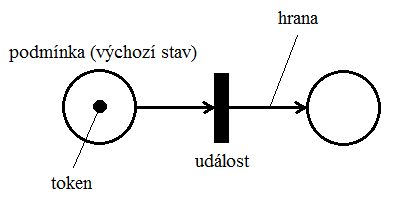 						Obr. 1.2.1 Prvky Petriho sítěPetriho sítě od dob svého vzniku prošly svým vývojem a především změnami, které umožňují ještě více zpřehlednit názornost algoritmu pro ten daný případ, pro které jsou vypracovány. Dle [4] je tak lze rozdělit na několik základních typů:C/E sítě – původní model použitý Petrim; vyjadřuje průběh událost (event) a podmínky (condition), za které událost proběhne; token vyjadřuje pravdivost podmínky ([4])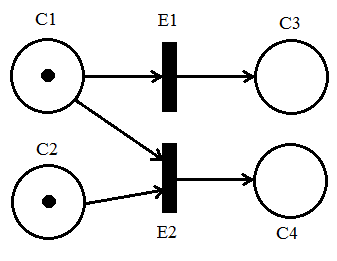 Obr. 1.2.2 C/E sítě před přechodemudálost E1 proběhne, jsou-li splněny všechny její podmínky (C1)pro události E1 a E2 jsou splněny všechny podmínky, nastat však může pouze jedna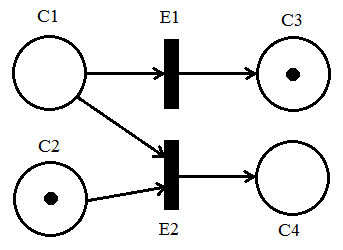 						Obr. 1.2.3 C/E sítě po přechoduP/T sítě – rozšíření původního modelu; vyjadřuje průběh místo/stav systému (place) – přechod (transition); místa mají max. kapacitu tokenů, které se mohou v daném stavu nacházet; váha hrany určuje počet tokenů, které se po hraně přesouvají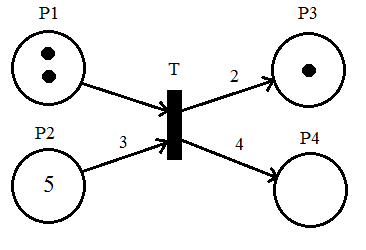 						Obr. 1.2.4 P/T sítě před přechodempřechod T proběhne, je-li na výchozích místech (P1, P2) minimálně tolik tokenů, kolik jsou váhy hran vstupujících do přechodu; na výstupních místech se objeví o tolik tokenů více, kolik jsou váhy hran z přechodu vystupujících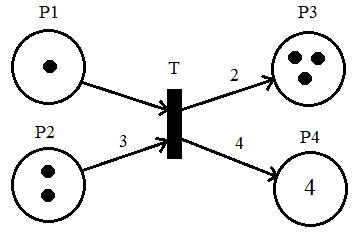 						Obr. 1.2.5 P/T sítě po přechoduC/E síť je druh P/T sítě s nekonečnou kapacitou míst a vahami hran 1 (nezakresluje se) = > každou P/T síť lze převést na síť C/Einhibiční hrana – hrana vedoucí pouze z místa do přechodu; přechod proběhne jen tehdy, proběhnul-li by bez přítomnosti inhibiční hrany, a zároveň, je-li v místě, z kterého inhibiční hrana vede, méně tokenů, než kolik má inhibiční hrana váhu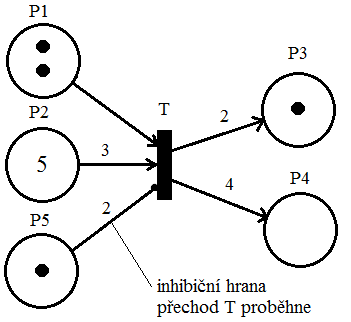 									Obr. 1.2.6 Inhibiční hranaP/T síť s prioritami – každému přechodu je přiřazeno celé nezáporné číslo, udávající jeho prioritu; přechod s prioritou proběhne, proběhl-li by bez přiřazené priority, a zároveň žádný jiný povolený přechod nemá vyšší priorituČasované Petriho sítě – zahrnují do procesu i časový faktortrvání dějů: deterministické (DPN), stochastické (SPN), kombinované (GSPN)zavedení časů: přechodu, místa, hrany, tokenůBarevné Petriho sítě – P/T síť, která umožňuje pracovat s více typy tokenů (více barev tokenů), každému místu je pak přiřazen typ tokenů (třída), které se zde mohou nacházet; umožňuje přiřadit podmínky přechodu (guard), jež po vyhodnocení dává pravdivostní hodnotu 0, 1; hranám se přiřazuje hranový výraz, jenž po vyhodnocení dává tzv. multimnožinu tokenů, která umožňuje výskyt stejného prvku vícekrátpřechod proběhne, je-li vstupní multimnožina alespoň stejně velká, jako multimnožina vypočtená po vyhodnocení příslušného hranového výrazuPro systém řízení pomocí PLC jsou nejčastěji používány především P/T sítě, jejichž systém „stav-přechod systému za určitých podmínek“ je snadno implementovatelný do dalších nástrojů, jako jsou např. stavové diagramy či grafcet.1.3  GrafcetGrafcet (z francouzského Graphe Fonctionnel de Connexion Etapes Transitions) je návrhový grafický nástroj pro matematický popis automatu. V letech 1975-1977 byl navržen francouzskou organizací AFCET zabývající se výzkumem a aplikacemi v oblastech automatického řízení a informatiky a v roce 1987 se stal mezinárodním standardem ([5]). Vychází z Petriho P/T sítí a pro jednoznačnou interpretaci vstupů a výstupů je vhodným prostředkem pro návrh algoritmů PLC automatů.Obdobně jako Petriho sítě využívá Grafcet hranami propojené kroky a přechody, přičemž aktuální stav je zde reprezentován aktivitou kroku či kroků. Každý přechod má svojí podmínku uskutečnitelnosti přechodu. Její platnost bývá často vyjádřena logickým výrazem, ovšem lze ji i interpretovat slovně či graficky.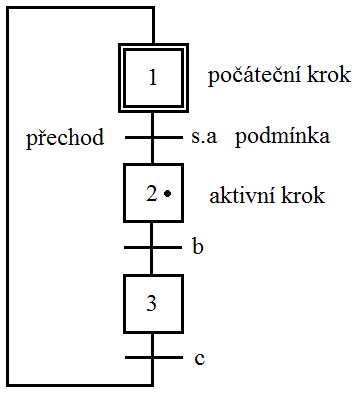 Obr. 1.3.1 Prvky GrafcetPro znázornění souběžných operací byl zaveden výraz paralelismus (divergentní AND) a synchronizace (konvergentní AND):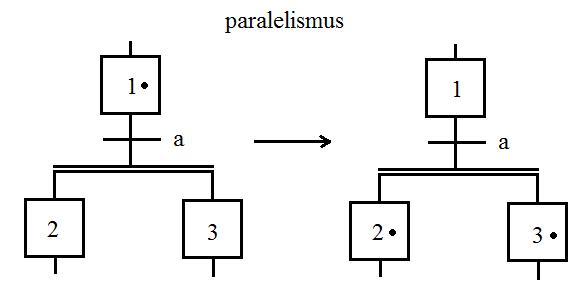 								Obr. 1.3.2 Paralelismus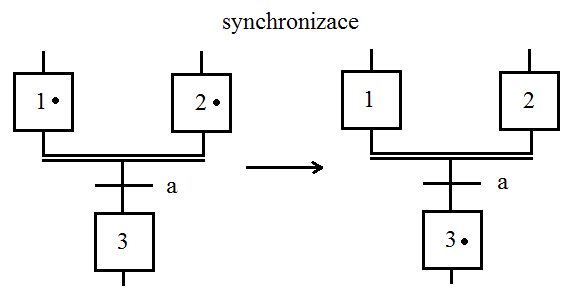 								Obr. 1.3.3 SynchronizacePro znázornění více přechodů, z nichž po splnění dané podmínky proběhne pouze jeden, se používá výběr (divergentní OR). Pokud více přechodů s různými podmínkami navazuje na jeden krok, použije se spojení (konvergentní OR).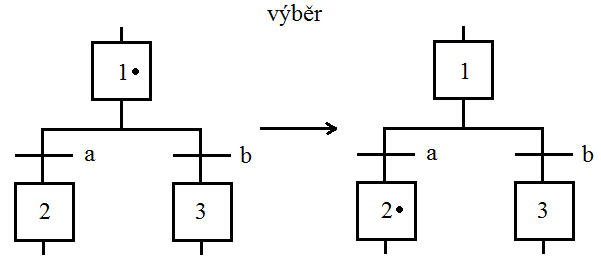 								Obr. 1.3.4 Výběr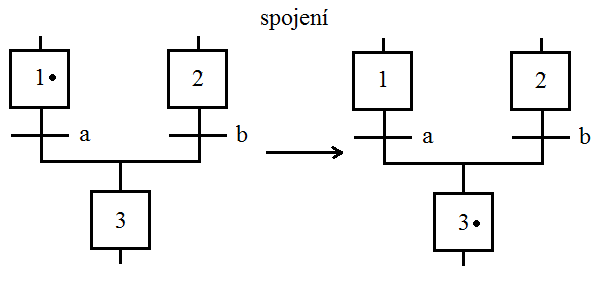 								Obr. 1.3.5 SpojeníJednou z výhod Grafcetu je právě toto zobrazení, které umožňuje snadnou viditelnost sekvencí a případné rozšíření diagramu. To zároveň s sebou přináší i požadavek na určitou preciznost zavedení podmínek, kdy je třeba zaznamenat všechny možné situace (týká se zejména operace výběr). Zde jsou ukázky konstrukce přechodů: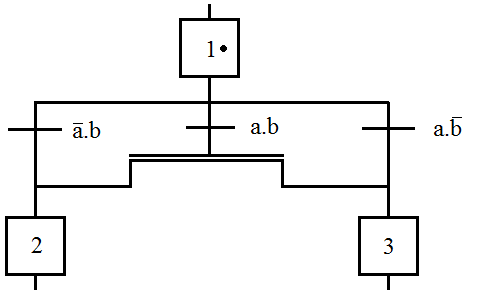 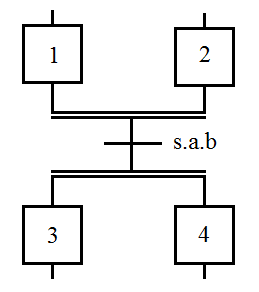 Obr. 1.3.6 Konstrukce přechodůV grafcetu podmínky uskutečnitelnosti představují vstupy automatu a jejich kombinaci, v krocích jsou pak přiřazeny výstupy do technologických (většinou) prvků v akcích. V diagramu v poli akce se značí písmenem druh akce, v druhé části pole je pak zadáván název a parametr akce.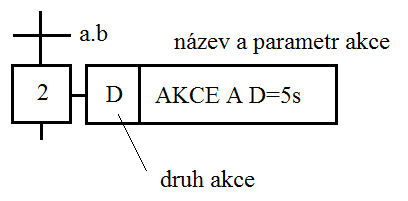 						Obr. 1.3.7 AkceDruhy akcí a jejich značení:se spožděním (D, delay) - akce bude vykonána po uplynutí prodlevy od aktivace kroku; parametr: D=…ss časovým limitem (L, limit) – akce bude vykonávána po určitý čas od okamžiku aktivace kroku; parametr: L=…ss podmínkou (C, condition) – akce je vykonána, je-li krok aktivní a je-li splněna určitá podmínka; parametr: if “b” (b=1, TRUE)s pamětí (S, start/stop) – akce je vykonávána od aktivace parametrem START až po krok, kde se nachází tatáž akce s parametrem STOPs pamětí s časovým limitem (SL/S, start limit/stop) – akce je vykonávána počátkem aktivace kroku a ukončena buďto časovým limitem, nebo aktivací kroku, ve kterém je tatáž akce s parametrem STOP2	Software pro aplikaci Petriho sítíKromě běžných požadavků na software pro konstrukci Petriho sítí, mezi které patří především srozumitelnost a uživatelská přívětivost, je pak důležitá především dostupnost produktů, která umožní podporu výuky a rozšíření vědomostí v problematice. S ohledem na rozvinutý trh se dá očekávat přítomnost množství volně šiřitelných programů oproti programům licenčním, které pak budou nejspíše sloužit jako doplněk té konkrétní aplikace a součást většího „balíku“ nástrojů.Softwaru pro Petriho sítě, který vyhovuje výše zmíněným požadavkům, je možno v dnešní době vyhledat značné množství. Velká část těchto aplikací vznikla jako výsledek činnosti pracovníků a studentů vysokých škol technického směru, což je pro potřeby této práce vhodný předpoklad pro výběr několika zástupců, které zde budou uvedeny jednak jako příklad realizace, a jednak z nich byl zároveň proveden i výběr nejvhodnějšího prostředku pro vyjádření zadaného technologického procesu.Pro další zkoumání vhodnosti pro podporu syntézy řízení PLC byly vybrány následující programy:CPN ToolsCESimPESimNetlabPIPEINAPNtalkSIPN EditorCPN Tools [i1]Nástupce rozšířeného SW Design/CPN pro konstrukci barevných Petriho sítí je produktem skupiny CPN Group na Aarhus University v Dánsku. V dnešní době je k dispozici verze 3.0.3, která kromě jiného podporuje i 64-bitový operační systém. Firma, která SW vyvíjela, je dosti orientována na zákaznickou podporu, na webových stránkách nabízí různé tutoriály a walkthrough-videa. Přestože má CPN Tools netradičně (ale užitečně) řešený interface, zachovává si technický vzhled. Další výhodou CPN Tools je jeho bezplatné šíření bez nutné registrace, avšak oproti dalším SW pro konstrukci Petriho sítí, které fungují „portable“ (bez instalace), je však nutné program pro spuštění instalovat.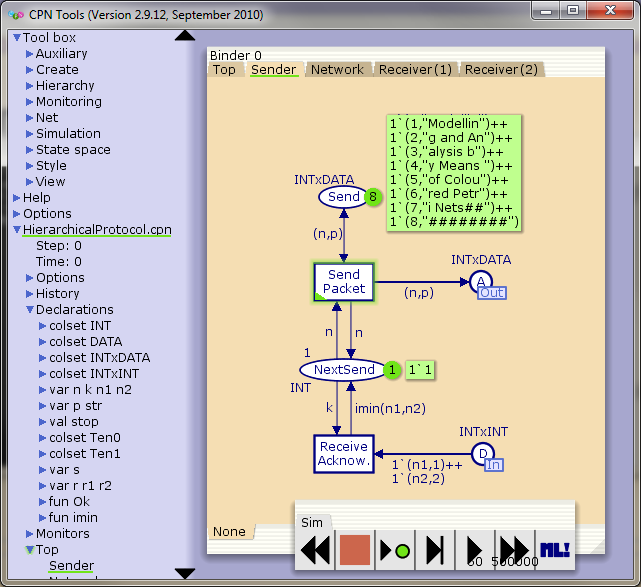 Obr. 2.1 Obrazovka SW prostředí CPN Tools; [s1]CESim [i2]Tvůrcem CESim – „nástroje pro návrh a simulaci C/E Petriho sítí“ - je Ing. Petr Novosad z Fakulty informačních technologií na VUT v Brně. Nástroj má tak celkem blízko k samotným studentům, kteří konstruují a monitorují navrhovaný proces řízení tak, jak jej viděli před chvílí na „na papíře“. Na webovém odkazu, kde je volně ke stažení i samotný software, se nacházejí vypracované ukázkové příklady. 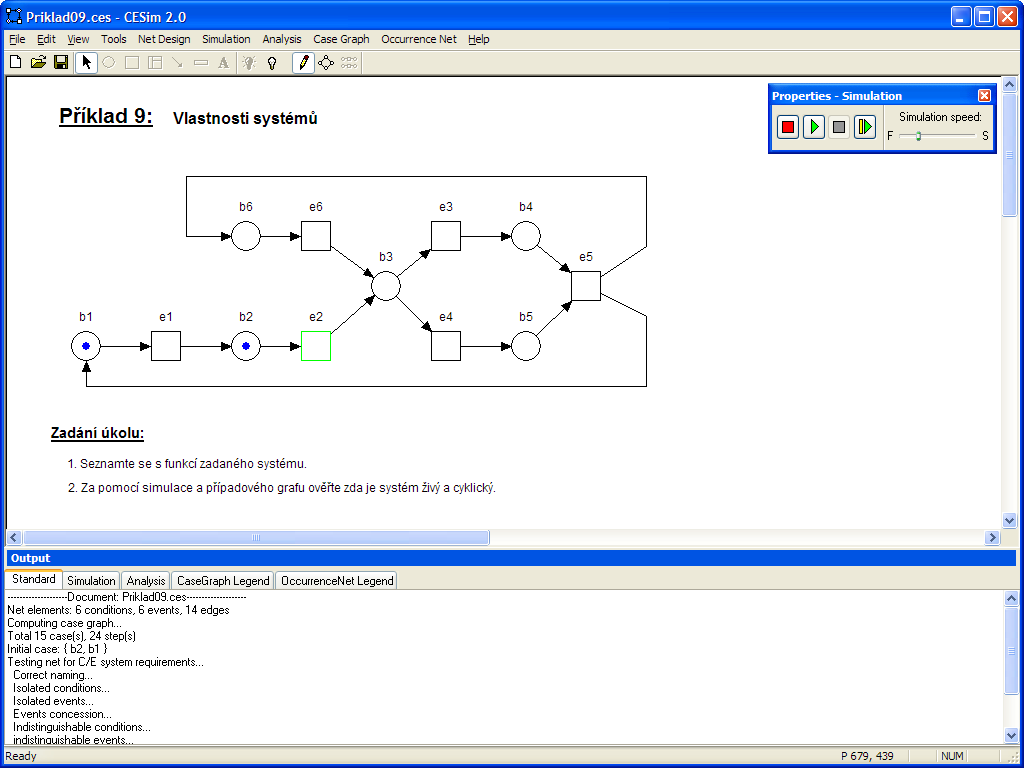 Obr. 2.2 Příklad v SW prostředí CESim; [s2]Pesim [i3]Dalším nástrojem od kolegů z FIT VUT v Brně je Pesim, který dle popisu slouží k simulaci a analýze Petriho P/T sítí a stochastických sítí. Obsahuje řadu nástrojů, jakými je např. simulace krok za krokem, pravděpodobnostní model, apod.Netlab [i4]Free SW Netlab je výsledkem práce RWTH Aachen University v Německu. Nabízí sadu obvyklých funkcí a jedná se o další alternativu výukového SW Petriho sítě. Podpora a literatura pro Netlab komunikuje výhradně v německém jazyce.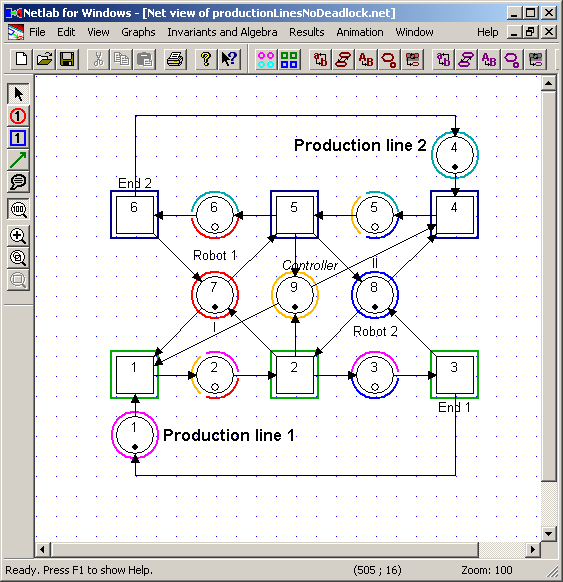 Obr. 2.3 Obrazovka SW prostředí Netlab; [s3]PIPE [i5]Platform Independent Petri Net Editor je volně šiřitelný nástroj pro návrh Petriho P/T sítí a je výsledkem projektu MSc. Group na Department of Computing, Imperial College London.Co. Oproti ostatním ovšem nabízí navíc velký potenciál v možném rozsahu plnění funkcí - umožňuje například zoom oblasti, není nutné umisťovat prvky na rastr aj. SW PIPE je šířen jako open-source a přístupný tak k možným modifikacím. 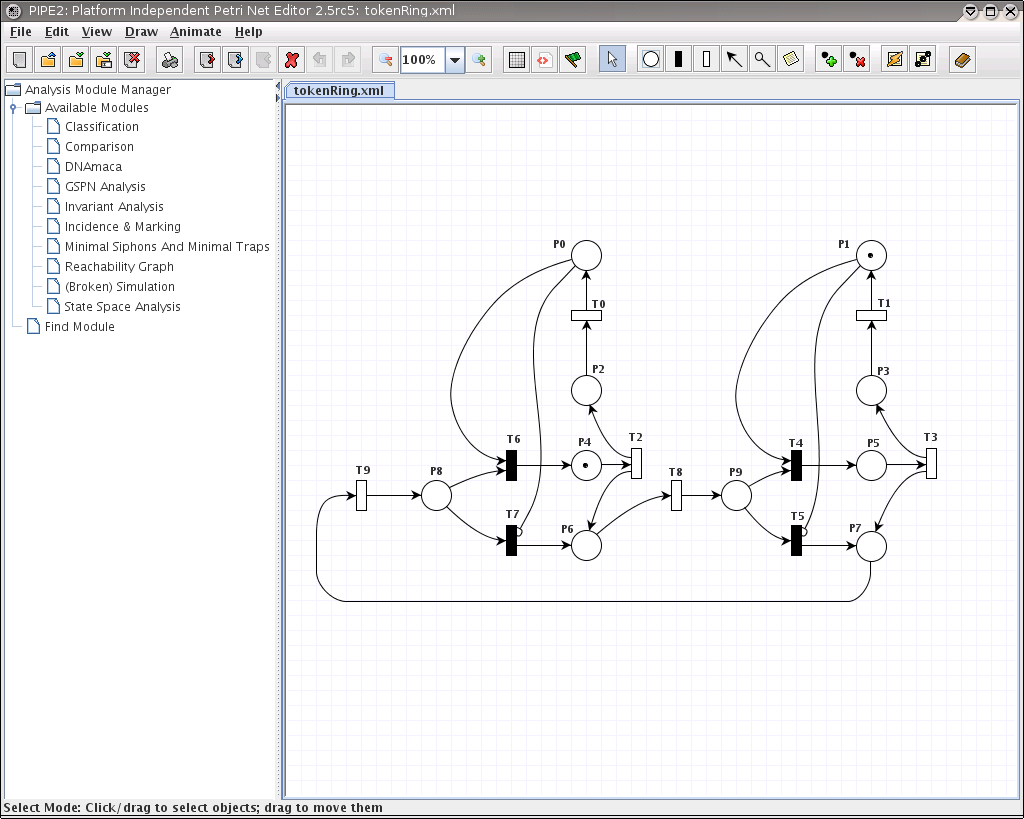 Obr. 2.4 Aplikace v PIPE 2.0; [s4]INA [i6]INA neboli Integrated Net Analyzer představuje další free nástroj pro P/T a barevné Petriho sítě. Poslední verze je z roku 2003, literatura v němčině, SW nejspíše nebude mít již žádnou další podporu. Program je open-source.PNtalk [i7]Spíše pro zajímavost než-li pro skutečný výběr softwaru je zde uveden dlouhodobý projekt Ph.D. Vladimíra Janouska a později i dalších, na VUT v Brně. PNtalk představuje nástroj pro tvorbu programově orientovaných Petriho sítí, jehož účelem je umožnit tvorbu sítě pomocí prostředků bližších běžným programovacím jazykům. První verze vyšla v roce 1996, další je dle oficiálních informací stále ve vývoji.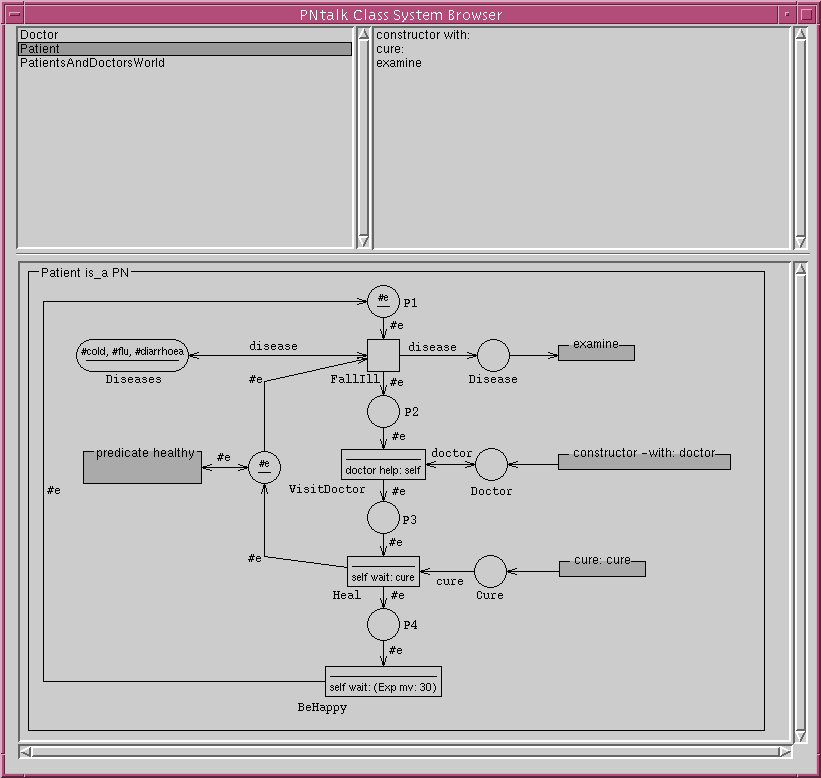 Obr. 2.5 Aplikace v PNtalk; [i7]SIPN Editor [i8]SIPN Editor je uveden jako grafický nástroj pro konstrukci, analýzu a překlad Petriho sítí užívajících vyjádření signály a je výsledkem práce Georga Freye, Karla Heize a Marka Minase na University of Erlangen v Německu. Je primárně určen pro programátory PLC a tak i definice podmínek přechodů a kroků je v jazyku IL. Výsledný kód je možné nechat přeložit pro další účely, jako např. simulace a vizualizace, do kódu PLC.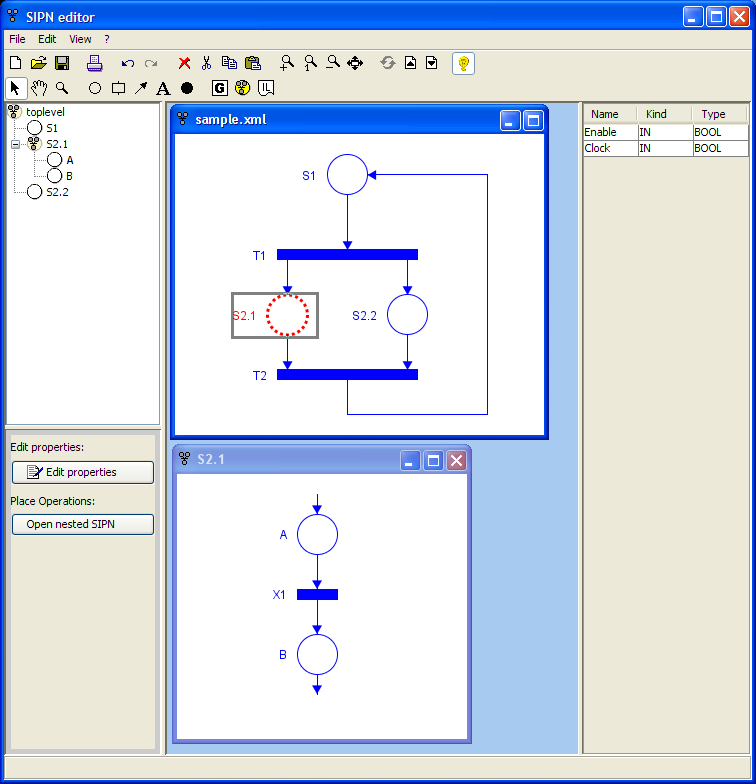 Obr. 2.6 Aplikace v SIPN; [i8]3	Analýza řízení technologického přípravku3.1  ZadáníÚkolem bylo navrhnout řízení pro zadanou modelovou technologickou soustavu a simulovat její provoz. Navrhnutá soustava je fiktivní, ale v praxi (v potravinářském průmyslu) bychom našli případy, které se jí podobají.Technologická soustava se skládá ze dvou technologických linek. Každá z nich může pracovat nezávisle na druhé.První levá část se nazývá lisovací linka. Skládá se ze zásobníku suroviny, dopravních pásů, drtiče, lisovacího válce, nádrže 1 a ventilu 1 s čerpadlem 1. Úkolem této části je rozdrtit surovinu a vymačkat z ní šťávu. Ta je skladována v nádrži. Zbytky suroviny po drcení se vyhazují a na další zpracování se s nimi nepočítá. Po vylisování válcem jsou pásem 2 dopravovány mimo výrobní halu do kontejnerů a následně vyváženy.Druhá pravá část se nazývá míchací linka. Obsahuje směšovací tank s míchačkou. Do něj je přečerpána z nádrže 1 vymačkaná šťáva. Když je tank naplněn do poloviny objemu, je přívod šťávy uzavřen. Dále se do tanku přidají dvě přísady ze zásobníku 2 a 3 v poměru 20% a 15 % objemu tanku. Zbylých 15 % objemu tanku se doplní vodou. Poté je uvedena do činnosti míchačka. Suroviny se míchají po stanovenou dobu. Po uplynutí této doby je směs hotová a vypouští se do nádrže 2. Po dokončení vypouštění je nádoba tanku vypláchnuta vodou a je připravena na další cyklus. Hotová směs se z nádrže 2 odčerpává k dalšímu zpracování.Následující strana obsahuje obrázek technologické soustavy s popisem jejích prvků: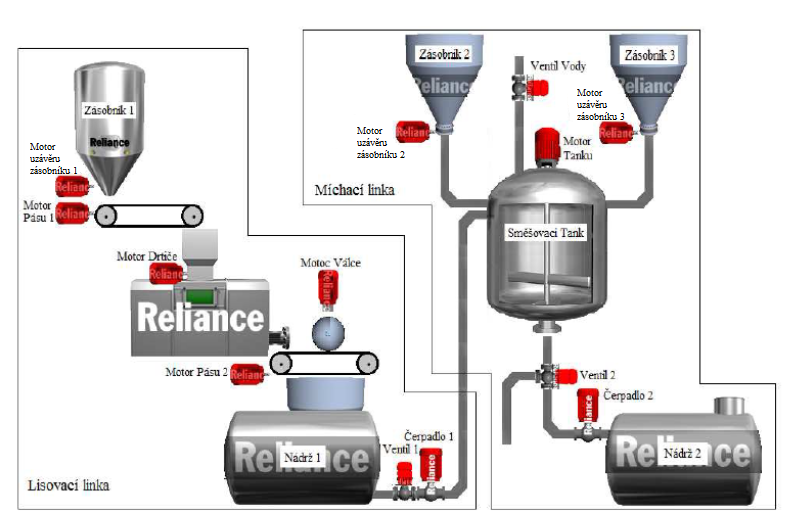 Obr. 3.1.1 Zadaná technologická soustava3.2  Výběr softwarePro Petriho sítě bylo původně zamýšleno znázornění činnosti a simulace sekvencí technologických linek vytvořit využitím programu CPN Tools, který se pro svou variabilitu zdál být vhodným kandidátem pro tuto úlohu, ovšem nepředvídatelné technické problémy programu během pokročilých voleb simulace znemožnily pokračování v práci. Po vyzkoušení dalších zástupců bylo nakonec rozhodnuto vytvořit Petriho sítě v programu SIPN.Pro vytvoření algoritmu grafcet a sestrojení schémat zapojení byl vybrán SW FluidSIM (verze 4.0) fy Festo.Pro samotné řízení úlohy bylo k dispozici PLC CPX-CEC a k jeho naprogramování SW prostředí CoDeSys, jehož součástí je i vizualizační prostředí.3.3  Vytvoření algoritmu ovládacího automatu	Pro návrh řízení a jeho simulaci bylo nutno zadání upřesnit. Nebylo zapotřebí zásahů do technologie, jen určitých modifikací pro snazší realizaci řízení. Jedná se zejména o doplnění snímačů poloh pásu a hladin v nádržích a směšovacím tanku, a pak zejména nahrazení ventilu směšovacího tanku („Ventil 2“) dvěma ventily V2 (uzavírací) a V3 (dvoucestný). Ventil 1 a čerpadlo 1 byly přesunuty do linky 2.Schéma na další straně znázorňuje provedené změny a umístění prvků potřebných pro realizaci: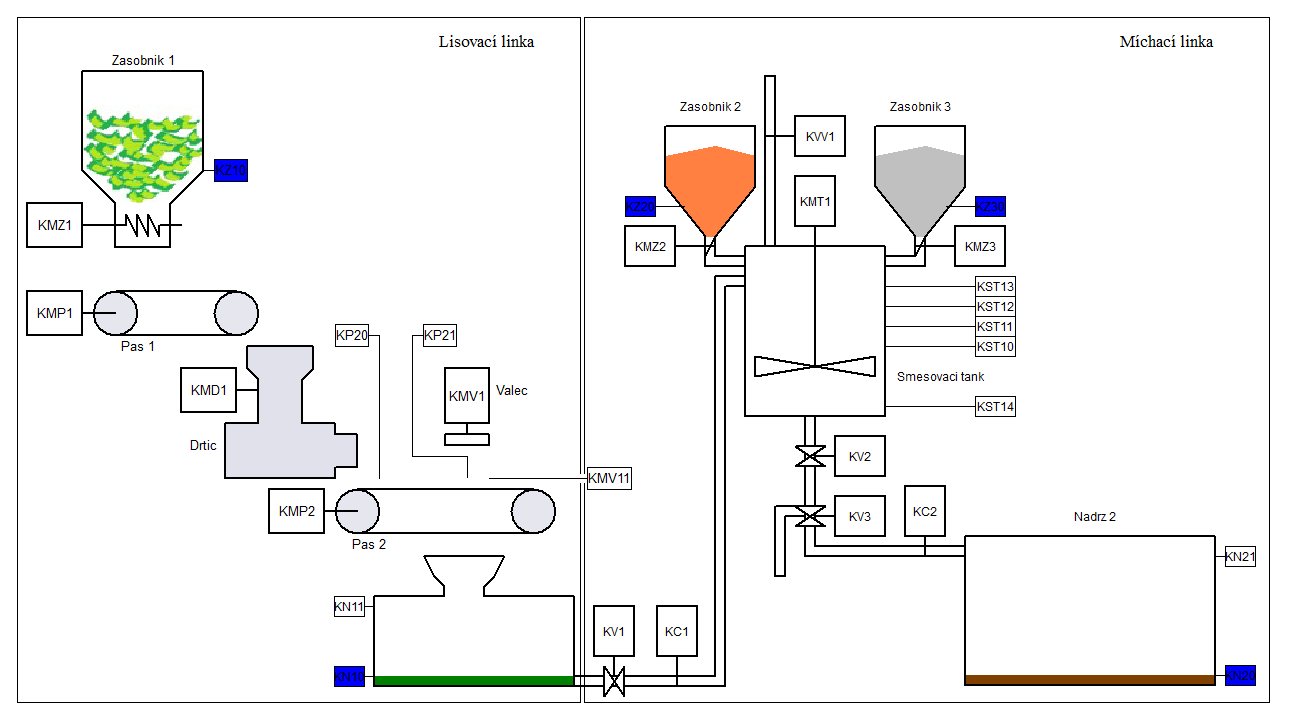 Obr. 3.3.1 Schéma technologické soustavy s akčními členy a senzory; [s6]Tab. 1 Tabulka proměnnýchTab. 2 Tabulkový zápis činnostíTabulka znázorňuje chod linek při prvním spuštění (např. po instalaci, po údržbě):Na lince 1 se v prvním kroku naplní pás 2, dále dojde k posunu pásu 2 a pak teprve lisování v kroku 2 zároveň s dalším plněním pásu 2. Odpad je dopraven pásem vpravo (např. do beden). Na konci cyklu je rozsvícena indikace konce cyklu I1. V dalším cyklu (zvýrazněné sloupce) je pás již naplněn z cyklu předchozího a lisování nastává okamžitě. Zda bude válec MV1 lisovat hned v prvním cyklu bude rozhodovat podmínka přítomnosti materiálu v poloze pod válcem.Linka 2 může začít pracovat až v kroku 4 linky 1 (po vylisování šťávy, nádrž 1 je alespoň z části naplněna). V prvním kroku se přečerpává vylisovaná šťáva z nádrže 1 do směšovacího tanku. Po naplnění do poloviny se postupně přidávají suroviny 2, 3 a voda. Po určité době míchání v tanku je otevřen ventil V2, V3 a puštěno čerpadlo C2 (krok 9), směs přečerpána do nádrže 2. V2 a V3 se uzavřou/přesměrují, tank je vymyt (zcela naplněn vodou), voda vypuštěna otevřením V2 ven. V2 je uzavřen a je rozsvícena indikace konce cyklu I2. Začátek dalšího cyklu (zvýrazněný sloupec) je beze změny (rozdíl oproti lince 1).Petriho sítěPetriho sítě byly vytvořeny v programu SIPN editor, který umožňuje Petriho sítě zkonstruovat a znázornit. Další odstavce mohou posloužit jako jednoduchý návod na obsluhu.	Instalace programu spočívá v přepsání cesty zdroje na skutečné umístění extrahovaného adresáře SIPN. Cesta zdroje se nachází v dávkovém souboru „Petri.bat“ a lze ji upravit pomocí textového editoru, např. Poznámkového bloku v OS Windows: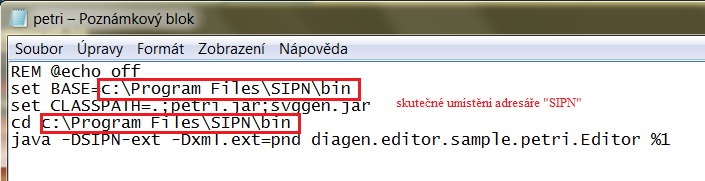 Obr. 3.3.2 Instalace SIPN	Po samotném spuštění souboru „Petri.bat“ je možno bez dalšího nastavování vytvářet Petriho síť.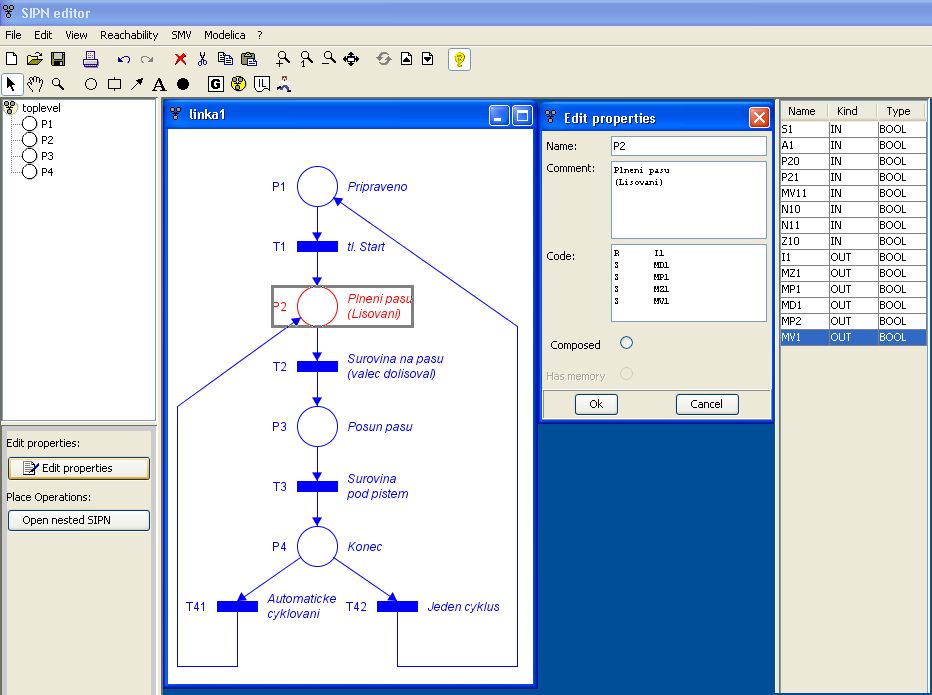 Obr. 3.3.3 Obrazovka v SIPN; [s5]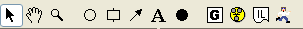 Obr. 3.3.4 Panel nástrojů v SIPN; [s5]Všechny potřebné objekty lze vkládat z horního  panelu nástrojů označením ikonky a kliknutím levého tlačítko myši do pracovního prostoru. Označením vloženého prvku a kliknutím na „Edit properties“ se editují podmínky přechodů a akce míst v jazyce IL. Protože SW SIPN slouží ke generování kódu pro PLC, podmínky a akce jsou reprezentovány prostřednictvím funkcí globálních proměnných, které lze definovat rovněž v panelu nástrojů a přiřadit jim adresy. Jejich výpis se nachází v pravé části obrazovky.Pozn.: Hrany se vkládají kliknutím levého tlačítka myši na výchozí prvek a pravého tlačítka na prvek cílový.	Pro další použití je třeba sítě přeložit do jazyka IL nebo SMV (v panelu nástrojů). Simulace a vizualizace takto vytvořených Petriho sítí je pak možná v dalších programech, jako je např. autory SW SIPN doporučovaný multifunkční nástroj OpenPCS.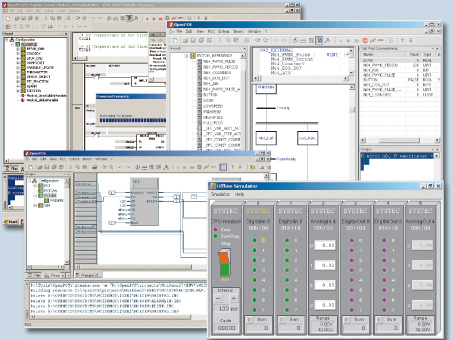 Obr. 3.3.5 Obrazovka prostředí OpenPCS; [i10]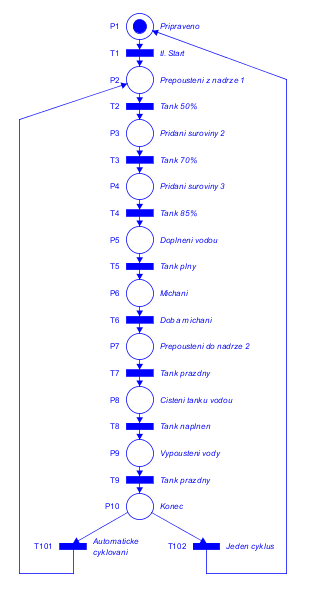 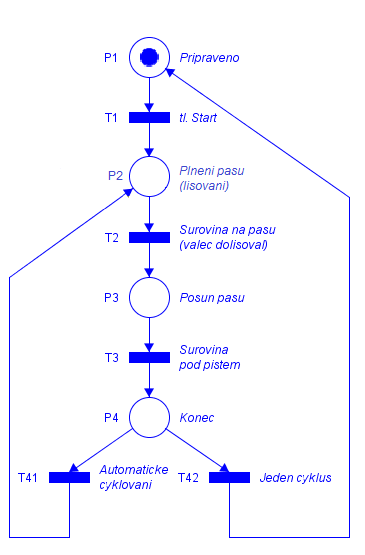   Obr. 3.3.6 Linka 1 Petriho síť; [s5]							Obr. 3.3.7 Linka 2 Petriho síť; [s5]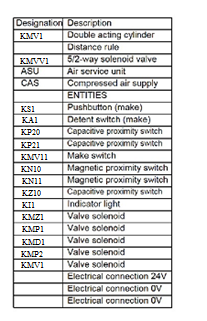 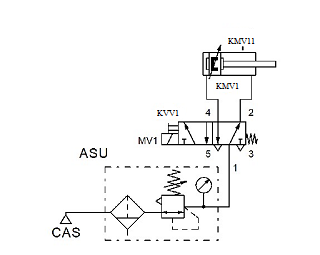 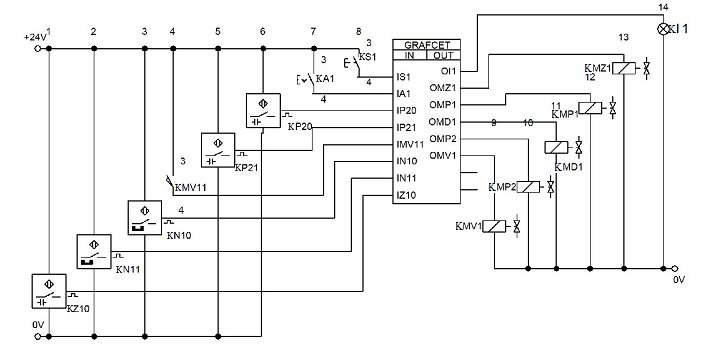 Obr. 3.3.8 Elektropneumatické a obvodové schéma linky 1; [s7]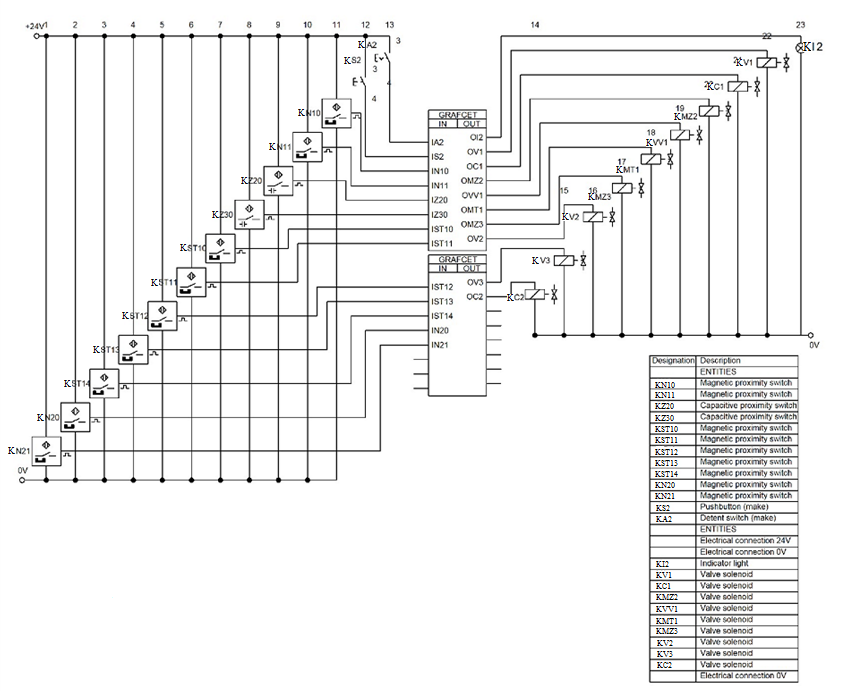 Obr. 3.3.9 Obvodové schéma linky 2; [s7]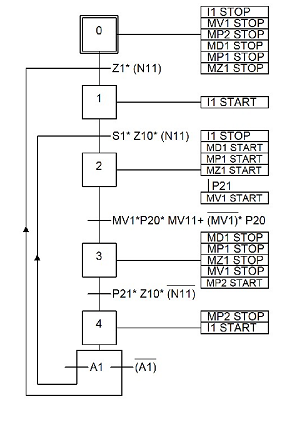 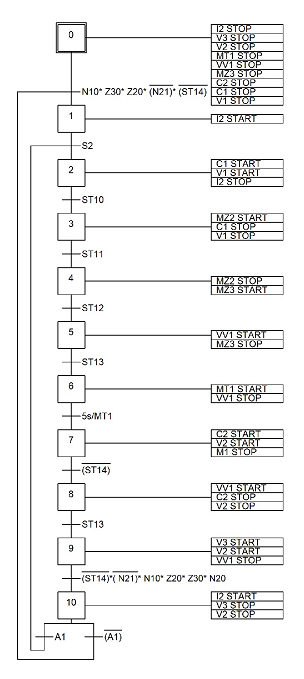 Obr. 3.3.10 Linka 1 grafcet; [s7]Obr. 3.3.11 Linka 2 gracet; [s7]4	Řízení přípravku v prostředí CoDeSysPro danou technologii pro řešení této BDP zadáno řízení v SW CoDeSys, což je multifunkční řídicí a simulační nástroj společnosti 3-S Software pro řídicí jednotky Festo typu CPX-CEC. Jeho verze 2.3.9.19 je volně ke stažení na [i9], a přestože se jedná o dnes již starší verzi, bohatě pokrývá potřeby pro řešení automatizačních úloh a i samotná firma Festo s touto verzí při nabídce svých novějších produktů počítá.	CoDeSys obsahuje všechny jazyky normy IEC 1131-3 a lze je mezi sebou různě kombinovat prostřednictvím vnořených vrstev, které mezi sebou pomocí deklarovaných proměnných navzájem komunikují. Funkci jednotlivých prvků, jakými jsou např. funkční bloky, lze též celou ručně naprogramovat.	Nedílnou součástí programu je rovněž vizualizace, kterou lze sestavit z předdefinovaných vložitelných objektů, kterým lze přiřadit pomocí dialogových oken různé vlastnosti a funkce. Mezi tyto objekty patří i vytváření diagramů či měření reálného čas procesu apod.4.1  Vytvoření programu v SW CoDeSysHlavní účel mé práce spočívá v seznámení budoucího uživatele se SW a v implementování technických znalostí při tvorbě funkčního programu pro kompletní obsluhu technologického procesu prostřednictvím reálného PLC.Jednak kvůli požadavkům na dokumentaci tvorby programu a pak i zejména pro absenci použitelné nápovědy přímo v CoDeSys bude v následujících odstavcích podrobněji popsán vývoj program, který může sloužit jako návod. Samotný algoritmus a soupis potřebných proměnných byl již uveden na předchozích stranách a slouží jako teoretický základ řešení, který je vhodné vytvořit si ještě před spuštěním samotného vývojového prostředí.4.2.1  Řídicí programPřed vysvětlením ovládání SW CoDeSys budou zavedeny tyto pojmy:LT – kliknutí levým tlačítkem myšiPT – kliknutí pravým tlačítkem myšiPo spuštění instalovaného SW CoDeSys (verze 2.3.9.19) a výběru hardwarové konfigurace v menu File->New, kterou lze i případně ručně vytvořit, následuje vytvoření první POU (pozn. Program Organization Unit, hierarchicky sestavitelná část programu) v některém z jazyků dle normy IEC 1131-3. V našem případě zvolíme typ POU Program a jazyk SFC pro hlavní řídicí program PLC, který bude organizačně téměř shodný s dříve uvedeným algoritmem v Grafcet.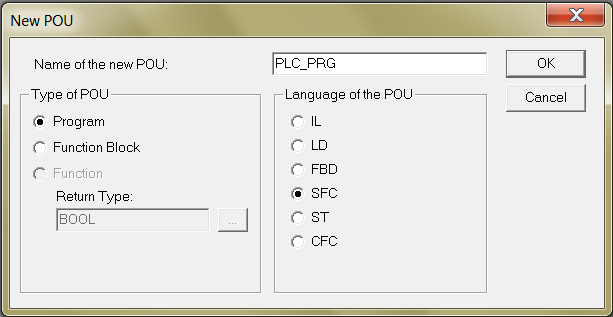 Obr. 4.2.1 Nová POU; [s6]V levé dolní části okna jsou 4 záložky – POUs, Data types, Visualisations a Resources.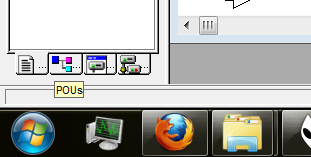 						Obr. 4.2.2 Záložky; [s6]To je seznam všech vytvořených a použitých prvků. Hned na začátku je vhodné deklarovat globální proměnné pro vstupy a výstupy na PLC a jejich adresy, abychom s nimi mohli pracovat hned ze začátku. 4. záložka Resources->Global Variables->Global_Variables (2xLT), získáme okno, kam zapíšeme proměnné v následujícím tvaru: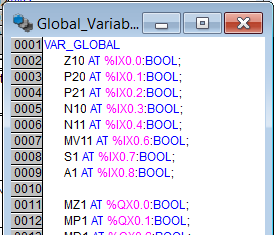 						Z10 – název proměnné						%IX0.0 – adresa 0.0 na IN u PLC						(%QX0.0 na OUT)						BOOL – datový typ Bool pro bin. řízení						Obr. 4.2.3 Globální proměnné; [s6]Po vytvoření první POU se v okně s názvem POU a typem jazyka zvoleného pro programování v závorce „(PRG-SFC)“ se objeví první krok Init s prvním přechodem Trans0. Šipka pod přechodem znázorňuje tzv. skok (angl. jump), což je v podstatě návratová větev odkazující na některý krok. Pro správnou funkci skoku musí být skok shodně pojmenovaný s odkazovaným krokem; lze jej přejmenovat (LT na jeho název). 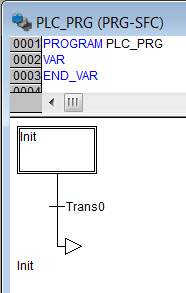 				Obr. 4.2.4 Hlavička POU; [s6]Pomocí 2xLT na přechod/krok získáme menu podobné volbě nové POU, kde je výběr jazyka, ve kterém chceme daný přechod/krok naprogramovat. Pomocí PT na krok nebo přechod se rozbalí menu, ve kterém lze nastavit další krok, přechod, možnosti, paralelní větev apod. Pro náš program budeme vytvářet kroky a přechody v jazyce LD a FBD.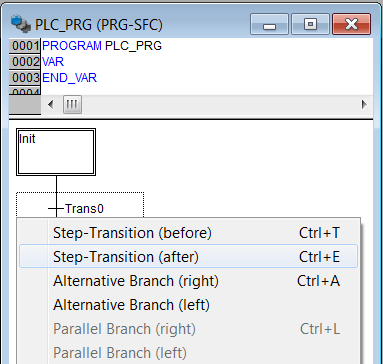 							Obr. 4.2.5 Vytvoření nového přechodu; [s6]Pozn.: Při vytváření přechodů v jazyce LD musíme mít na paměti, že přechod nesmí obsahovat cívky. V jazyce FBD se vstupy a výstupy přiřazují výběrem v menu bloku (PT na daný blok). Pro přechody se nepřiřazují proměnné na výstup. Pro jednoduché přechody (jedna podmínka) můžeme také přechod pojmenovat právě jeho podmínkou a pokud bude proměnná hodnoty TRUE (=1), přechod proběhne.Pro použití funkčních bloků, jako je časovač typu TON apod., je zapotřebí do projektu importovat knihovnu „Standard.LIB“ v kořenovém adresáři v Library manager umístěného ve stejné záložce, kde jsou globální proměnné: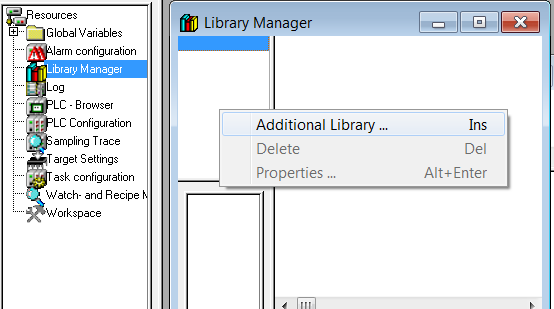 Obr. 4.2.6 Přidávání knihoven; [s6]Nyní víme všechny potřebné informace a můžeme začít tvořit řídící program. Pokud potřebujeme novou proměnnou, i tu která není globální a využijeme ji jen v rámci dané POU (ovšem lze se na ni i v nadřazených POUs odvolávat jejím použitím v nadřazené POU), jednoduše jejím jménem nazveme daný prvek (např. cívku v jazyce LD) a hned po skončení jeho editace se automaticky objeví okno pro výběr typu proměnné, adresy apod. SW ji pak sám deklaruje do deklarační části POU. 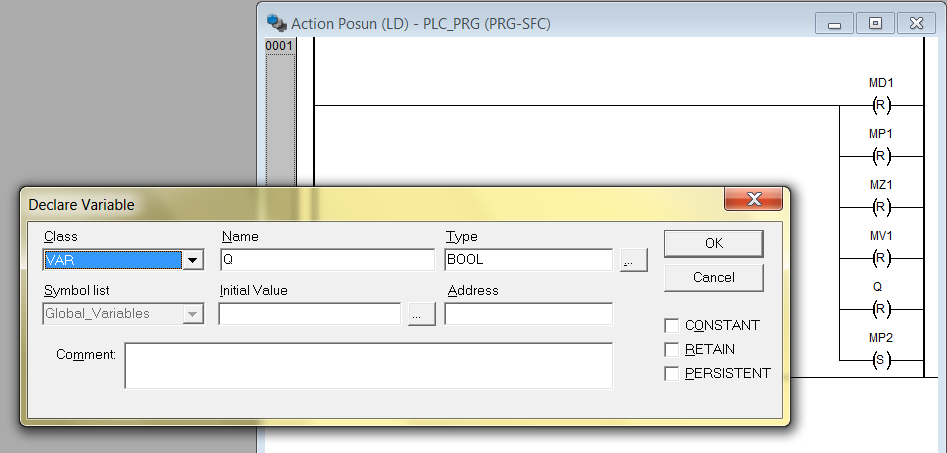 Obr. 4.2.7 Deklarace proměnných; [s6]Pokud budeme vytvářet složitější struktury a budeme potřebovat více POU (není náš případ), kliknutím PT do prostoru záložce POUs vložíme novou POU tak jako při vytváření řídicího programu pro PLC.Tímto způsobem dostaneme následující řídicí program pro linku 1: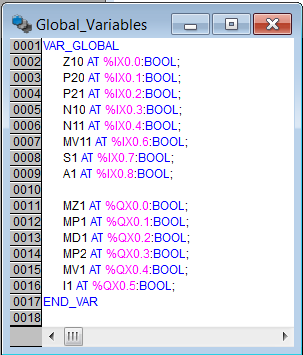 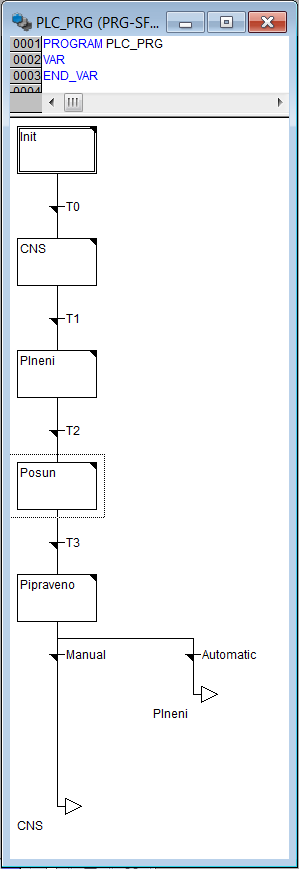 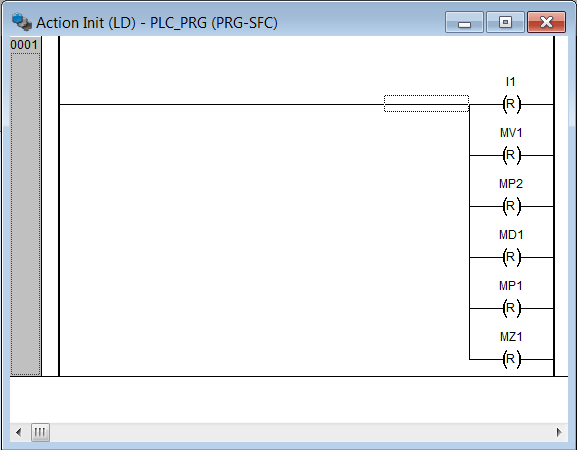 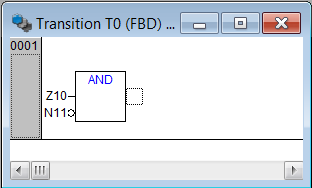 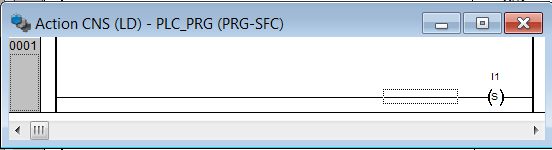 Obr. 4.2.8 Řídicí program linky 1, část 1; [s6]V levé části je hlavní řídicí program v jazyce SFC, v pravé horní části výpis globálních proměnných s přiřazenými adresami. Dolní část zobrazuje detail prvních dvou kroků „Init“ a „CNS“ a první přechod T0 v jazycích LD a FBD.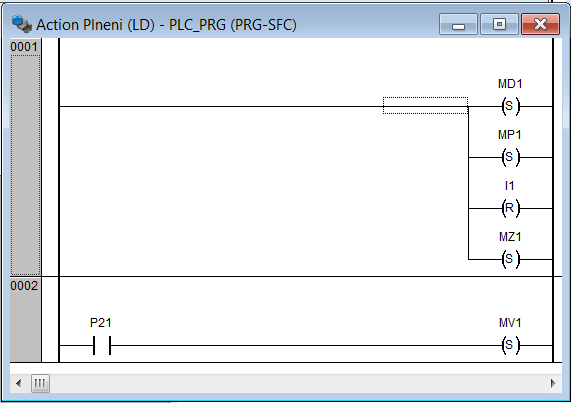 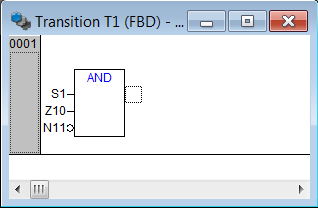 Obr. 4.2.9 Řídicí program linky 1, část 2; [s6]V kroku „Plneni“ je realizován signál pro vysunutí válce 1 prostřednictvím podmínky přítomnosti lisované drtě pod jeho pístem. V přechodu T2 je pak výběr (logický součet po kroku č.2 v dříve uvedeném algoritmu Grafcet na str. 21) ze dvou větví pro situaci, kdy materiál pod pístem není (1. cyklus) a kdy je (2. cyklus a další). Tím je vyřešen správný sled operací linky při automatickém chodu (A1 = 1).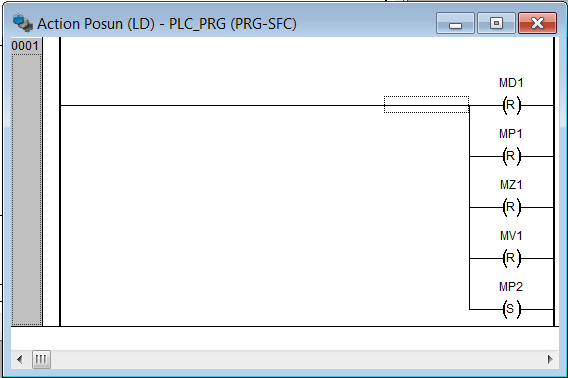 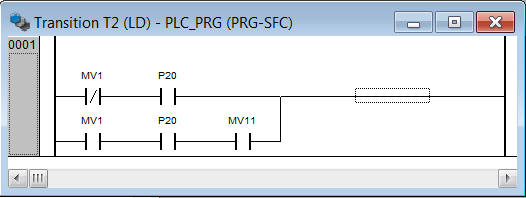 Obr. 4.2.10 Řídicí program linky 1, část 3; [s6]V posledním kroku cyklu „Pripraveno“ je po splnění podmínek rozsvícena kontrolka linky KI1 signalizující připravenost linky pro další cyklus. KI1 je rozsvícena i při splnění podmínek při 1. spuštění linky (krok „CNS“). Zhasnuta je automaticky začátkem cyklu.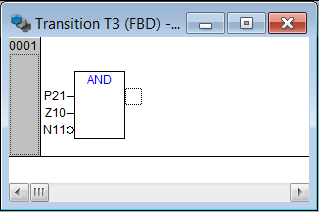 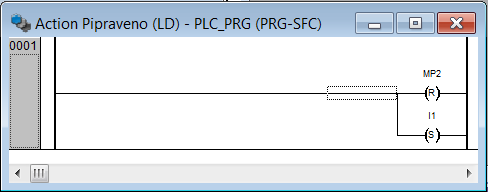 Obr. 4.2.11 Řídicí program linky 1, část 4; [s6]Výběr „Automatic-Manual“ pak představuje podmínku (tlačítko KA1) pro skok buďto do kroku „CNS“, kdy program čeká na stisknutí tlačítka KS1, nebo do kroku „Plneni“, kdy bude zahájen další cyklus automaticky.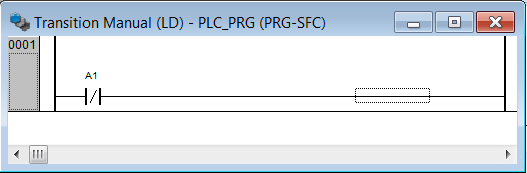 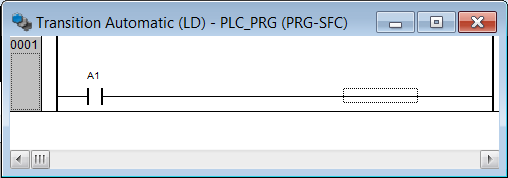 Obr. 4.2.12 Řídicí program linky 1, část 5; [s6]Obdobným způsobem pak budeme vytvářet i řídicí program pro linku 2. Pro přidání časovače typu TON po kroku „Michani“ v přechodu T6 jej musíme deklarovat v hlavním řídicím programu jako proměnnou typu TON: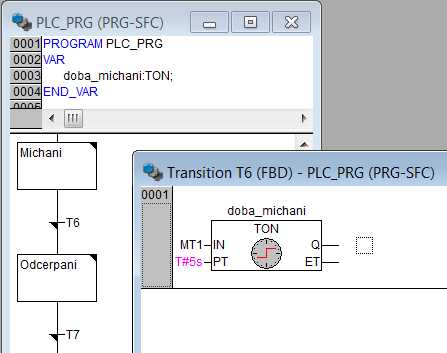 Obr. 4.2.13 Časovač typu TON; [s6]Globální proměnná MT1 aktivuje časovač, po uplynutí doby zadané v proměnné PT (=5s) se aktivuje výstup Q a přechod T6 proběhne.Podobně jako časovač typu TON s názvem „doba_michani“ pak může vypadat i vnořený program do programu hlavního, který bude sestaven např. v jazyku FBD: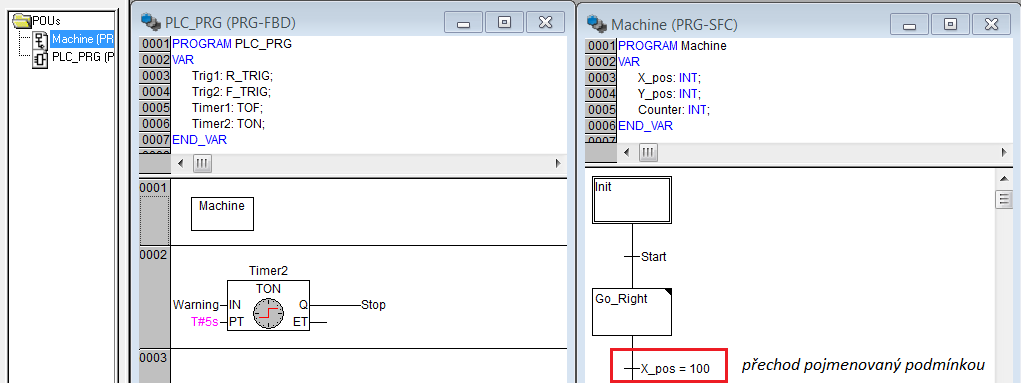 Obr. 4.2.14 Pojmenovaný přechod; [s6]Navržený řídicí program pro linku 2 vypadá následovně: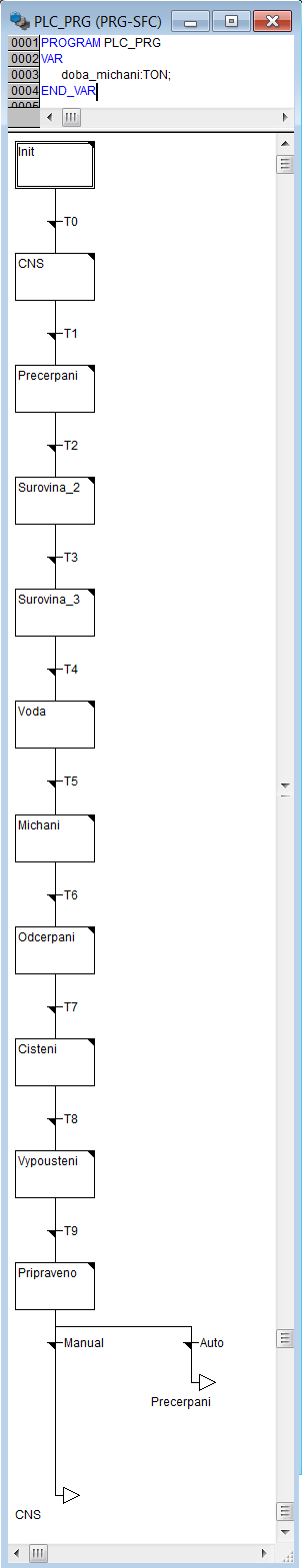 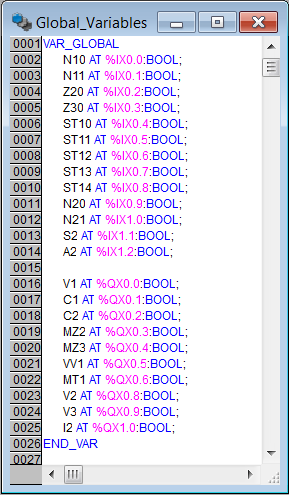 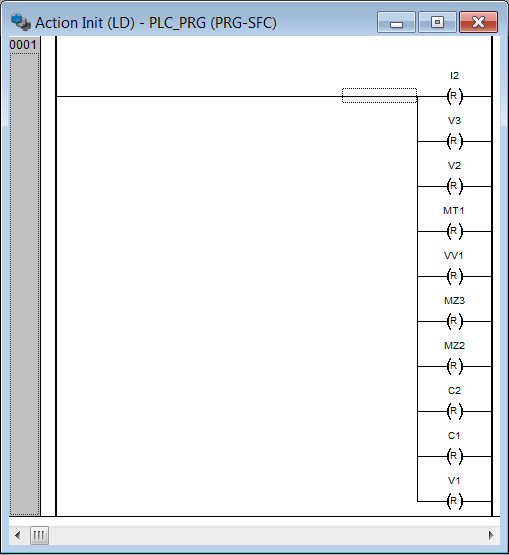 Obr. 4.2.15 Řídicí program linky 2, část 1; [s6]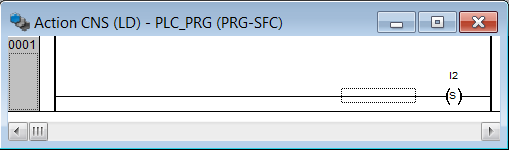 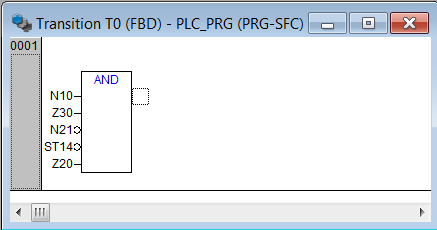 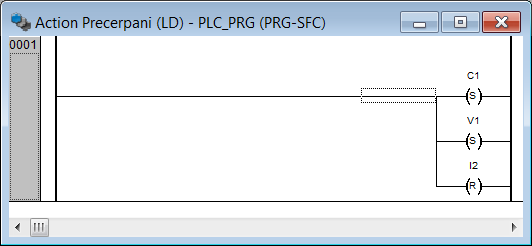 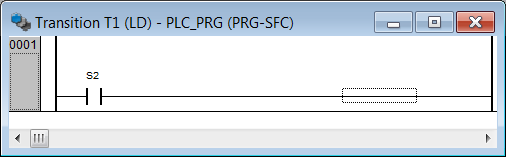 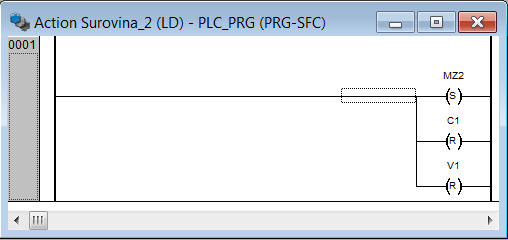 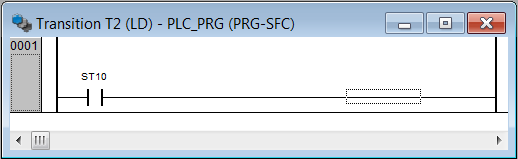 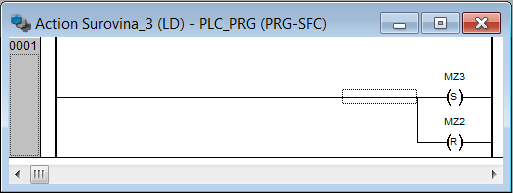 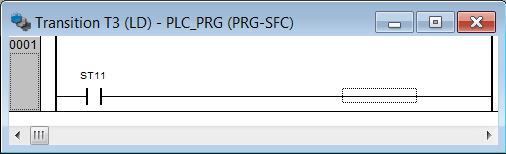 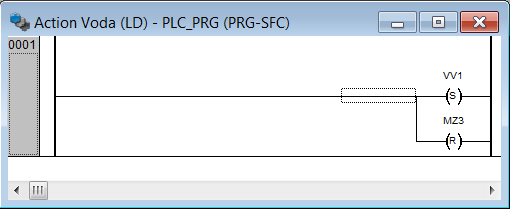 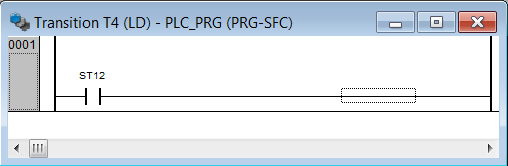 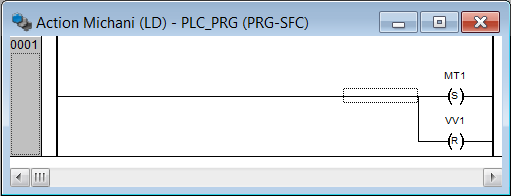 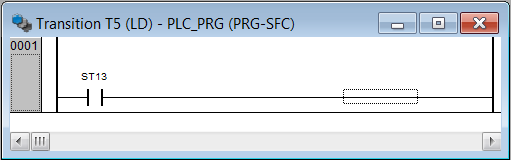 Obr. 4.2.16 Řídicí program linky 2, část 2; [s6]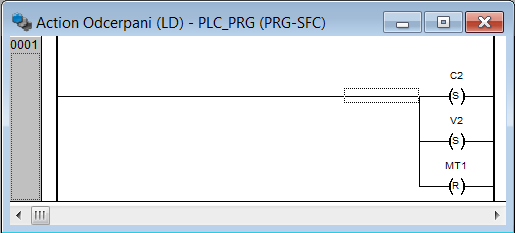 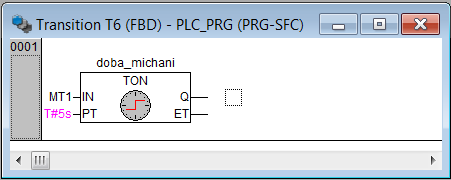 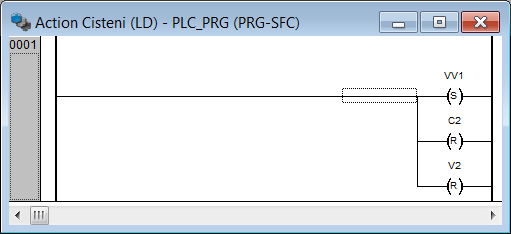 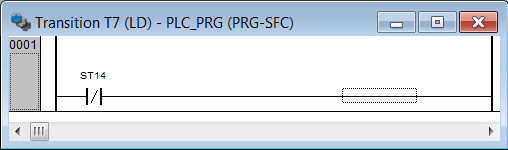 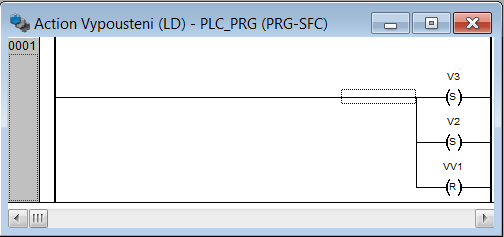 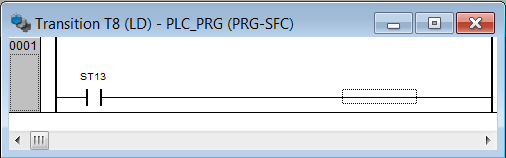 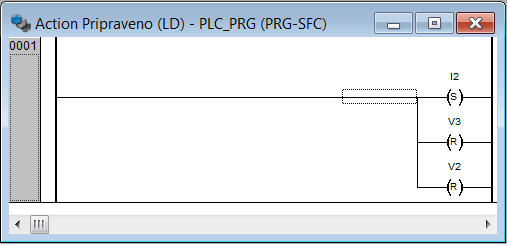 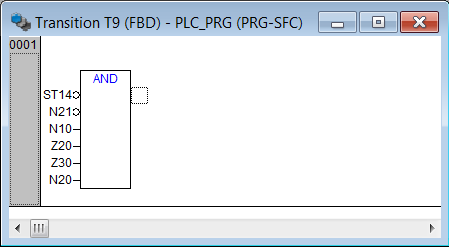 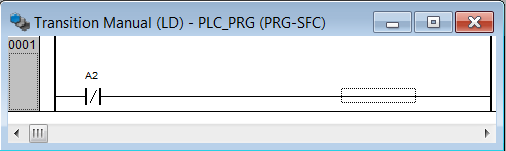 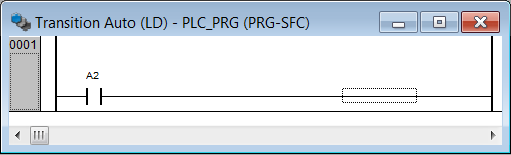 Obr. 4.2.17 Řídicí program linky 2, část 3; [s6]4.2.2  VizualizaceKdyž je řídicí program hotový, můžeme začít vytvářet vizualizaci, ve které je možno následně proces simulovat. K tomuto účelu slouží záložka Visualisations v levé dolní části obrazovky. Tak jako přidáváme novou POU v záložce POUs, klikem PT přidáme a pojmenujeme novou vizualizaci. Otevře se bílý pracovní prostor s bodovým rastrem, na který se vkládají prvky vizualizace. V tuto chvíli pro nás bude důležitý zejména panel prvků (konkrétně prvek Polygon, základní stavební prvek vizualizace).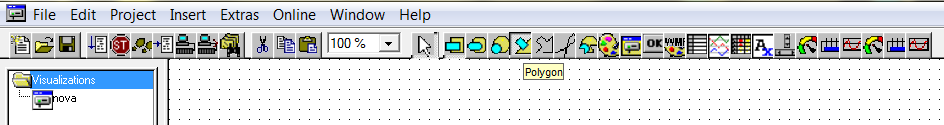 Obr. 4.2.18 Panel prvků; [s6]Pozn.: Při vytváření prvku se můžeme pohybovat pouze po rastru; pokud bude vizualizace složena z jednoduchých vytvářených prvků, nejmenší velikost prvku může být 1x1 mezera mezi body.Po vytvoření tvaru daného prvku mu lze přiřadit funkci (2xLT). Podívejme se na možnosti prvku Polygon: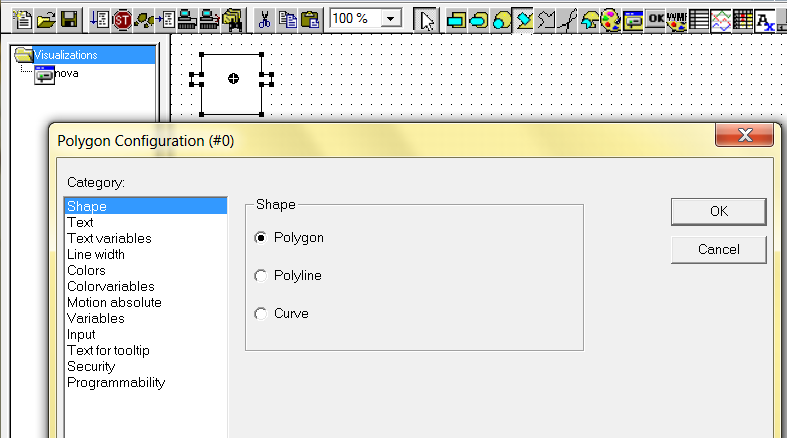 Obr. 4.2.19 Vlastnosti Polygon; [s6]Zde je na výběr z několika nastavitelných parametrů:Shape – jak je vytvořen tvar prvkuText – obsahuje popisku prvku (content) a její umístěníText variables – zde se lze odkázat na proměnnou v procesu, podle které se změní vlastnost textu při změně její hodnotyLine width – parametry obrysu prvkuColors – barevná výplň polygonu a barva jeho obrysu; počáteční (Color), při změně (Alarm color)Colorvariables – proměnné pro barvyMotion absolute – parametry pro pohybující se prvekVariables – zde se lze odkázat na proměnné v procesu, jejichž změna bude mít přímou vazbu na změnu samotného prvku (zneviditelnění, změna barvy, zobrazení textu apod.); nastavení, které budeme využívat celkem častoInput – funkce pro tlačítka; Toggle – aktivní po stisknutí, Tap – aktivní po dobu stisku; obsahuje zároveň i pokročilé volby jako je např. spouštění programu, skok na jinou vizualizaci apod.Text for tooltip, Security, Programmability – pokročilé volby pro naprogramování prvku a nastavení oprávněníPři odkazování na proměnné vepíšeme do požadovaného pole název POU, ve které máme proměnnou deklarovanou a pak znak „ . “, případně jen onu tečku pro proměnnou globální. Program sám dá na výběr, kterou proměnnou chceme prvku přiřadit: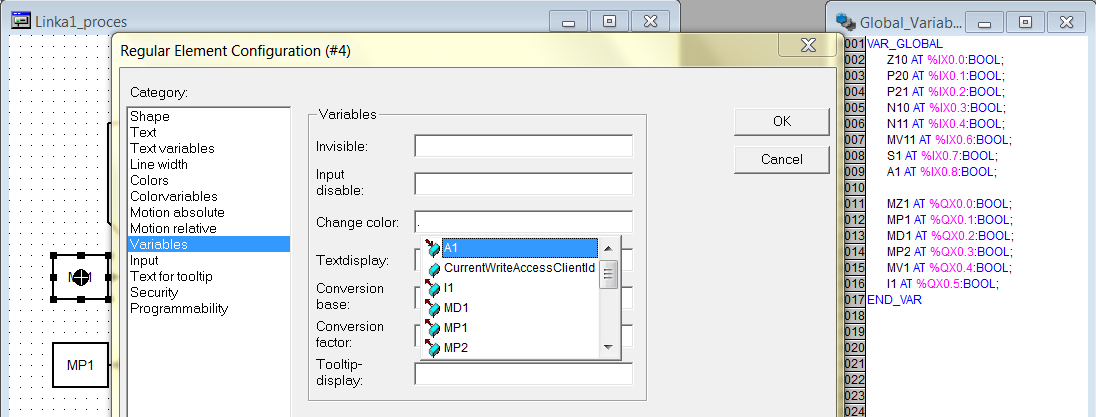 Obr. 4.2.20 Přiřazení proměnné; [s6]Po nastavení a potvrzení parametrů získáme již funkční prvek.Příklady prvků a jejich konfigurace:Tlačítko Start s funkcí tlačítka (1=zelená) měnícím hodnotu proměnné S1Shape: Rectangle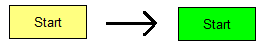 Text:content: Z10Colors: Color: inside: žlutá, frame: černáAlarm color: inside zelená, frame: černáVariables: Change color: .S1 (glob. proměnná)Input: Tap variable: .S1Motor pásu 1 měnící barvu aktivací proměnné MP1 (1=zelená)Shape: Rectangle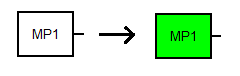 Text: MP1Colors: Color: inside: bílá, frame: černáAlarm color: inside zelená, frame: černáVariables: Change color: .MP1 (glob. proměnná)Panel nástrojů vizualizace dále obsahuje množství různých dalších prvků jako jsou diagramy, hodiny apod.Po vytvoření vizualizace je program připravený ke spuštění. Najdeme příkaz Login v menu Online v horní liště programu (případné chyby jsou ohlášeny v message window) a poté příkazem Run program spustíme.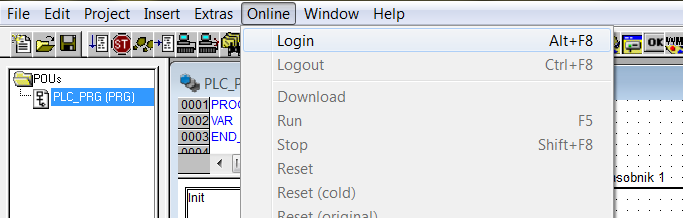 Obr. 4.2.21 Spuštění vizualizace; [s6]A pak už lze pozorovat chování soustavy v závislosti na zásazích operátora. Na levé straně se nachází hlavní program v SFC s barevným vyznačením aktivního kroku a přechodu (obojí lze dále podrobněji sledovat). V prostřední části obrazovky je vizualizační schéma a v pravém horním rohu je jednoduchý operátorský panel. V pravém okně je seznam globálních proměnných s jejich aktuálními hodnotami.Pozn.: Tímto způsobem se spouští program s  konfigurací HW, která ovšem není v tuto chvíli ještě vytvořena; simulace s virtuálním PLC se spouští výběrem Simulation Mode ve stejné záložceSimulace linky 1 v kroku „Plneni“ 1.cyklu vypadá následovně: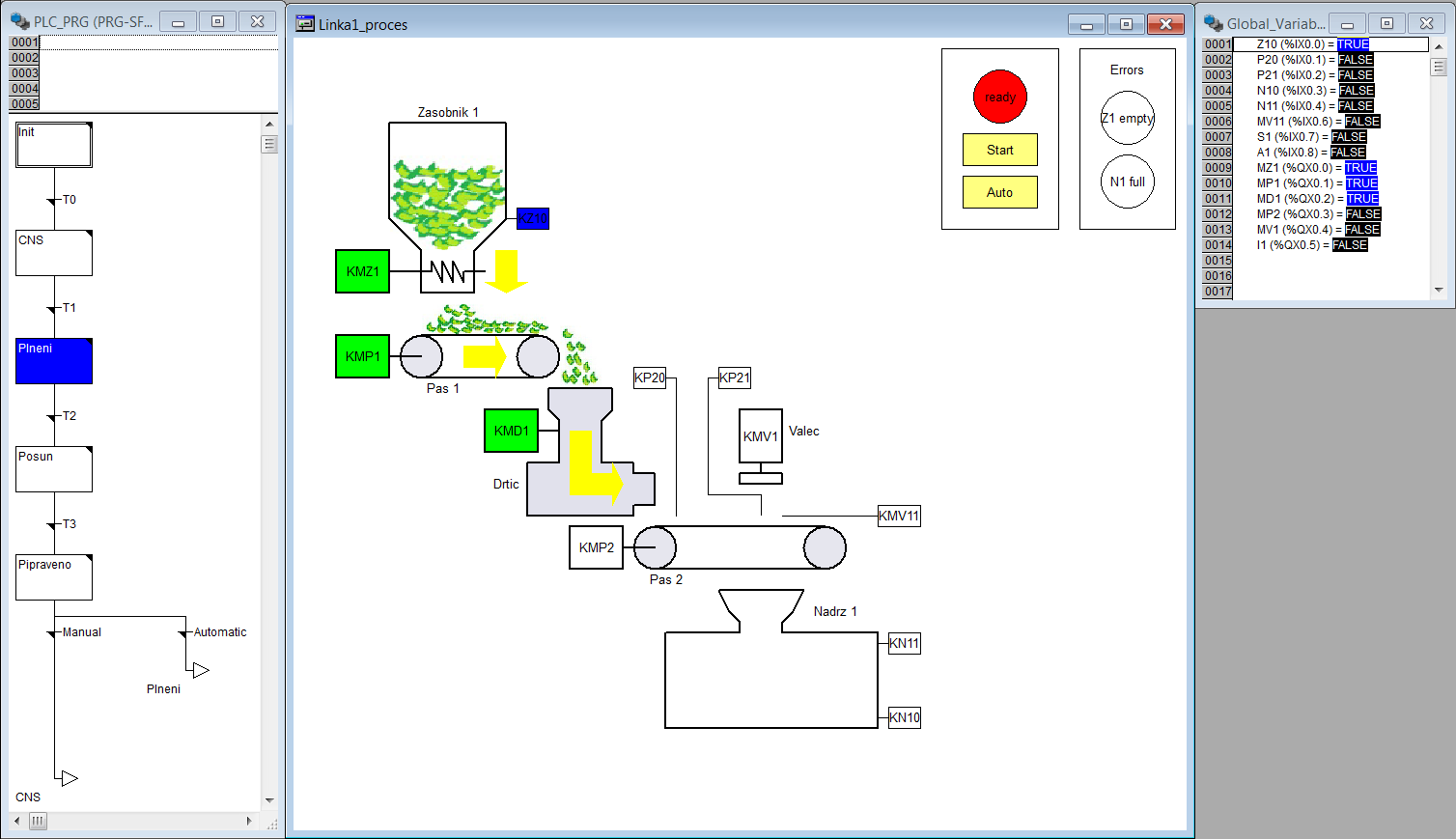 Obr. 4.2.22 Linka 1 vizualizace; [s6]Schéma vizualizace bylo vytvořeno takto: šipky jsou tvořeny polygony přesunutými do popředí a viditelnými jen při aktivaci příslušné proměnné a prvku (př. motoru KMP1), surovina ze zásobníku 1 je vložená ručně kreslená bitmapa. Tyto prvky jsou překryty polygonem stejného rozměru, který má definovanou základní neprůsvitnou barvu (=bílou) a při změně proměnné se jeho barva změní na zcela průhlednou (=žádnou), takže prvek pod ním (šipka) je zcela viditelná. Jistě existuje elegantnější řešení (např. v programu pomocnou proměnnou hodnoty negace proměnné, která bude prvek řídit), ale tento způsob je celkem rychlý a jednoduchý.A stejným způsobem se sestrojí vizualizace pro linku 2. Potrubí, která vedou mezi nádržemi a tankem, mění barvu podle toho, jaká surovina jimi zrovna proudí, a tvoří je vlastně polygony tvaru „L“ se změnou barvy podle změny proměnné.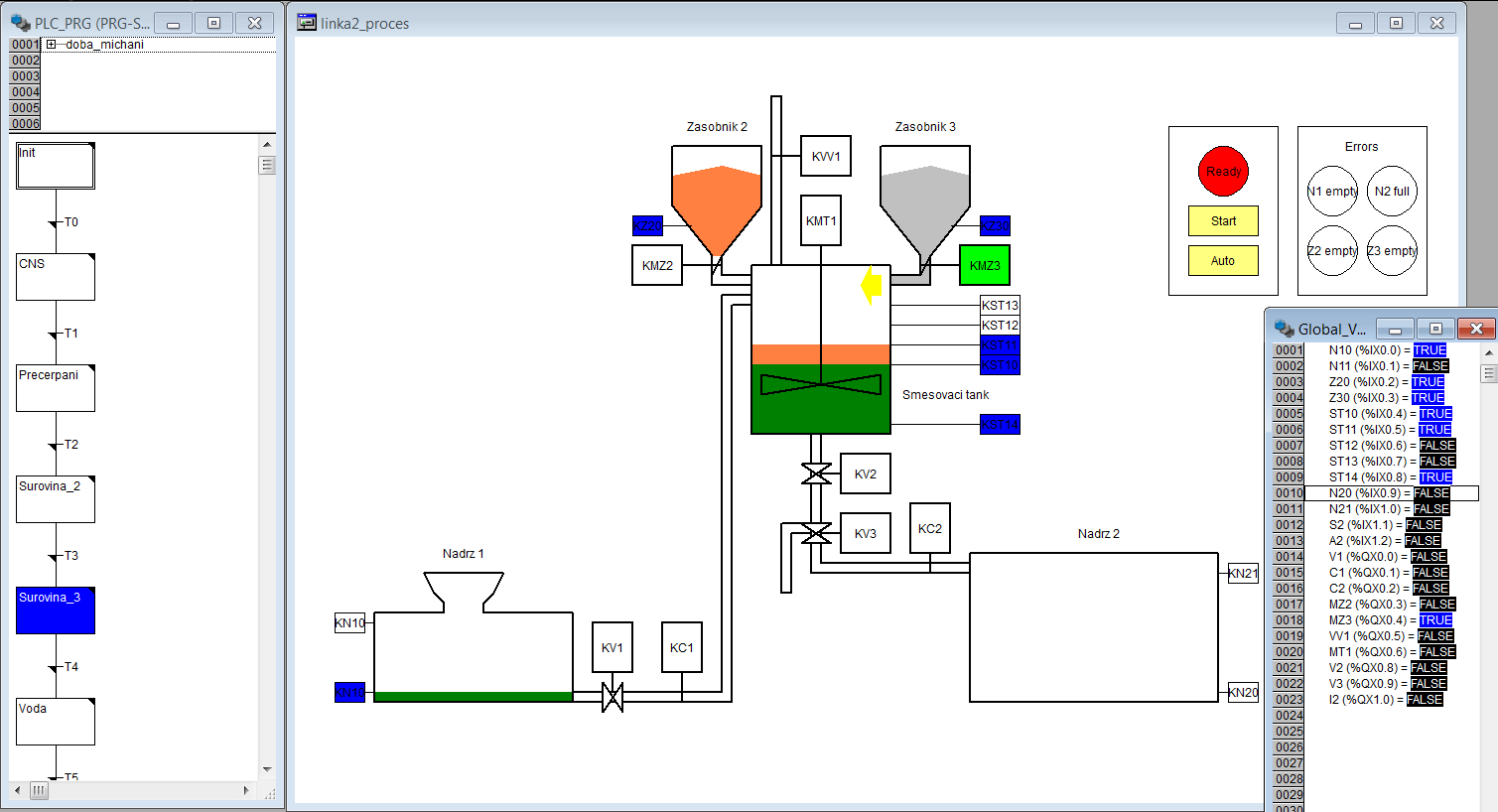 Obr. 4.2.23 Linka 2 vizualizace; [s6]4.2.3  Rozšíření funkcí operátorského paneluK běžným funkcím operátorského panelu patří rovněž plně manuální ovládání všech akčních členů. Ovládací algoritmus byl tedy upraven tak, že prvním krokem po zapnutí samotného systému je výběr mezi ovládáním ručním a automatickým, jenž obsluha potvrzuje příslušným tlačítkem. Po stisku tlačítka „Automatic“ pro automatický chod se spustí výše uvedená sekvence řízení jednoho chodu linky nebo cyklické řízení. Při stisku tlačítka „Manual“ je možno pomocí tlačítek ovládat jednotlivé akční prvky systému. Pro ukončení režimu „Manual“ i přerušení činnosti v „Automatic“ slouží vypínač „Stop“, který navrátí systém do kroku výběru mezi režimy. Slouží tak zároveň i jako okamžité vypnutí. Tato akce je realizována alternativní přechodovou větví se skokem na počáteční krok („Init“) v každém dalším kroku SFC diagramu obou linek.Pozn.: tlačítko „Stop“ je typu toggle (=klopné) a jeho odblokování je podmínkou pro znovuspuštění procesu; rovněž i tlačítka „Automatic“ a „Manual“ jsou tohoto typu, přičemž výběr mezi režimy vylučuje spuštění obou režimů v jednom okamžiku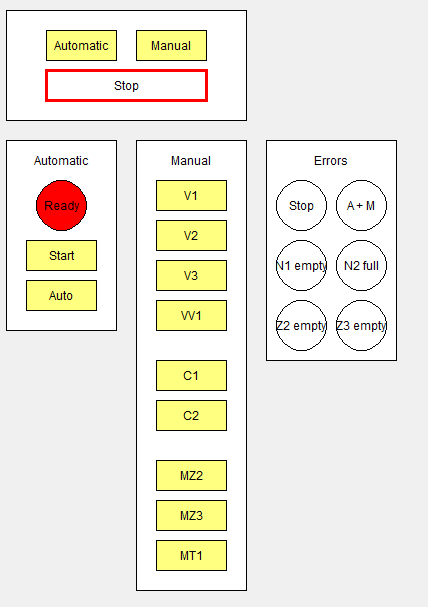 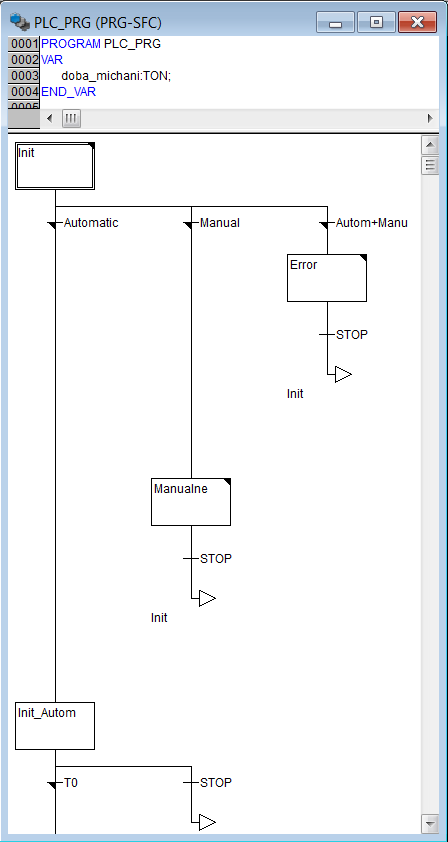 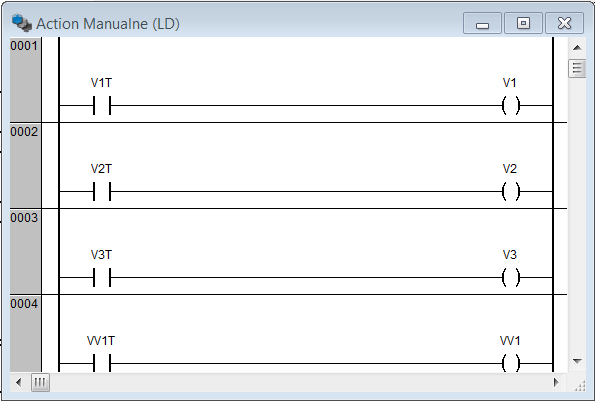 Obr. 4.2.24 Upravený algoritmus a operátorský panel linky 2; [s6]4.3  HW - řídicí jednotka CPX-CEC a SW - CoDeSys4.3.1  Charakteristika jednotky CPX-CECK technické realizaci terminálu CPX se 2 moduly bylo využito řídicí jednotky CPX-CEC s připojovacím modulem CPX AB-8-KL-4POL.Základní funkce:programovatelné v CoDeSys (IEC 61131-1)komunikace přes Ethernet (Modbus/TCP, EasyIP,TCP/IP)možnost připojení dalších modulů (např. FED či modulů pro připojení až 512-ti I/O)rozhraní RS232 pro komunikaci s externími zařízenímiHlavní technické údaje CPX-CEC:Tab. 3 Technické údaje; [6]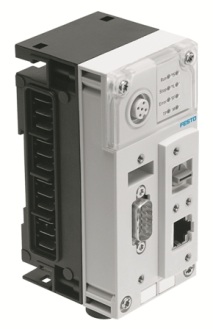 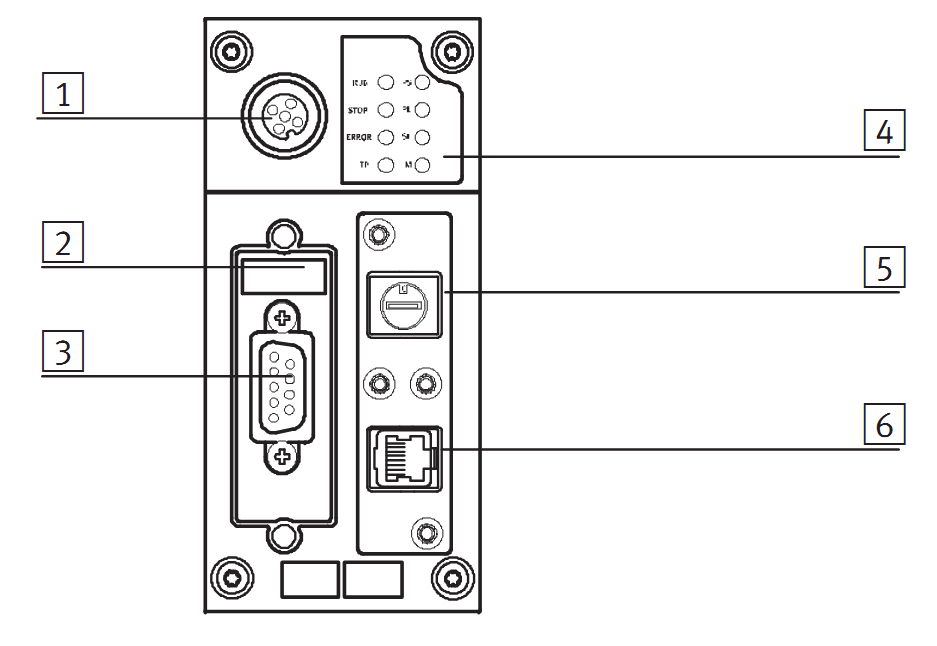 1 – CPX-MMI připojení2 – DIL přepínač3 – rozhraní RS232 (socket, Sub-D, 9-pin)4 – LED indikace5 – RUN/STOP přepínač6 – rozhraní Ethernet (RJ45, socket, 8-pin)Obr. 4.3.1 Jednotka CPX-CEC; [6]Webový monitor CPX:online diagnostika systému a stavů podle modulů a kanálů s alarmy prostřednictvím e-mailu nebo SMS, ruční nastavování výstupů, trasování chyb (sledování analogových hodnot, hlášky pomocí prostého textu o povaze chyby pro efektivní zásah)primárně určen pro údržbu a kontrolu na dálku (web-serveru je přiřazena IP adresa, se zařízením lze komunikovat prostřednictvím PC a dalších inteligentních zobrazovacích a obslužných zařízení)požadavky: PC kompatibilní s IBM; OS MS-Windows 98, ME, 2000, XP; IE 5.5+, Mozilla Firefox 1.0; Java Runtime Environment 1.3+Možnosti připojení funkčních modulů k CPX AB-8-KL-4POL:digitální vstupní moduly: CPX 4DE, CPX 8DE, CPX 8DE-D, CPX 8NDEdigitální vstupní moduly a kombinované moduly vstupy/výstupy: CPX 4DA, CPX 8DA, CPX 8DA-H, CPX 8DE-8DAanalogové funkční moduly se vstupy/výstupy: CPX 2AE-U-I, CPX 4AE-I, CPX 4AE-T, CPX 4AE-TC, CPX 2AA-U-I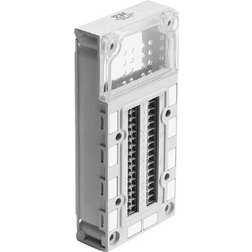 Obr. 4.3.2 Kryt modulu CPX AB-8-KL-4POL; [7]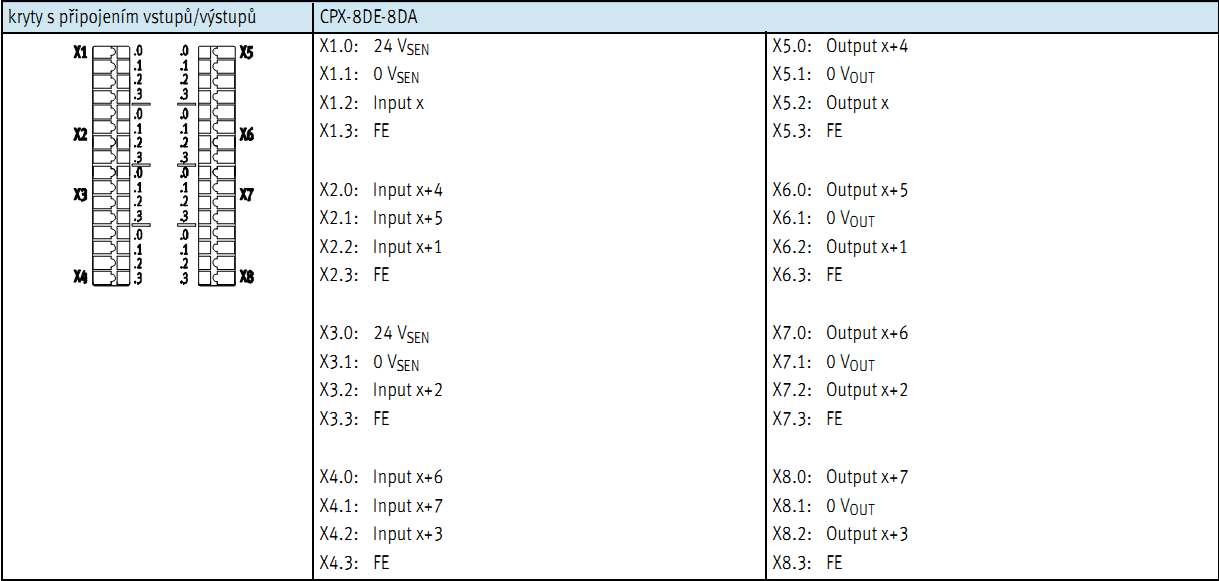 Obr. 4.3.3 Zapojení vstupně-výstupního modulu; [7]4.3.2  Technická realizace řízeníNezbytnou součástí simulace a zároveň jeden z cílů práce je technická realizace řízení modelové soustavy pomocí reálného PLC. Text zde napsaný může posloužit jako první seznámení a návod na zapojení samotné jednotky CPX-CEC a řízení technologického procesu pomocí PLC prostřednictvím uživatelského programu vytvořeného v SW prostředí CoDeSys.	Po sestavení terminálu CPX a připojení napájecího a síťového kabelu zapneme PLC pomocí RUN/STOP přepínačem do libovolné polohy, která není výchozí (poloha 0). Tyto polohy lze dle fy Festo údajně i využít v řídicím programu, v úloze však toto realizováno nebylo a na poloze, která byla nastavena, nezáleží. Kryt přepínače můžeme opět upevnit na své místo, PLC bude zapínáno a vypínáno napájením.	Zapneme zdroj terminálu a zkontrolujeme síťovou komunikaci na IP adrese jednotky CPX-CEC. Naše IP adresa byla: 147.32.167.215 a po jejím zadání do adresového řádku v internetovém prohlížeči jsme ověřili aktivní status webserveru.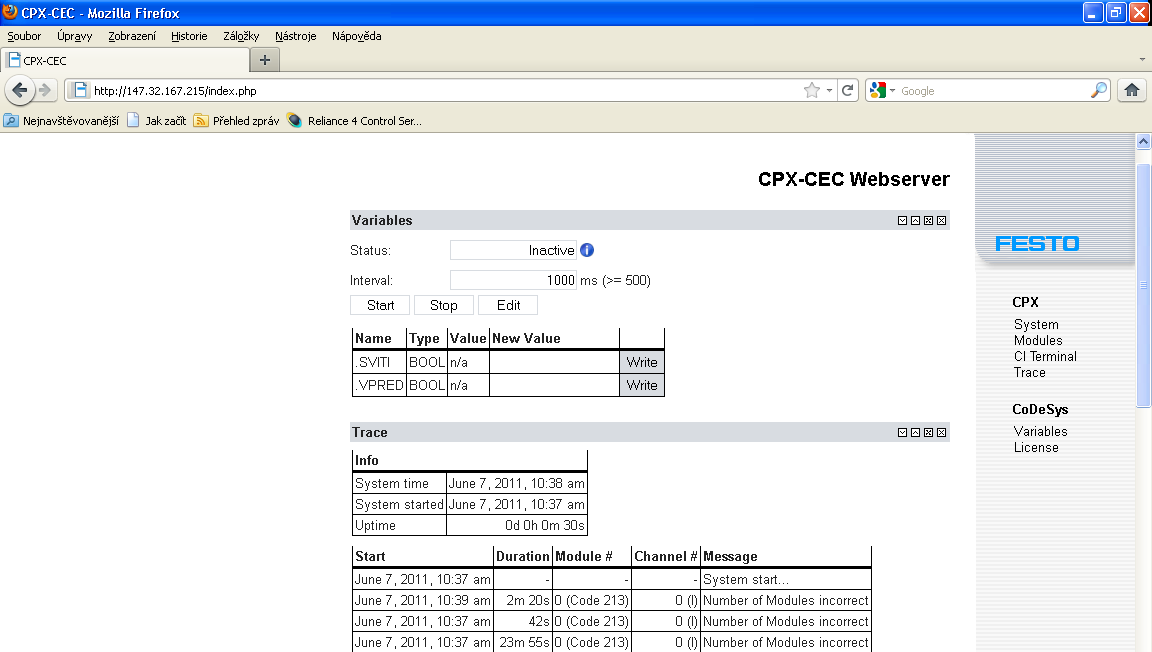 Obr. 4.3.4 Webserver jednotky CPX-CECWebserver může hlásit 3 stavy. Zde jejich popis a řešení:„Not running“ znamená, že není nastavena konfigurace připojeného PLC v prostředí CoDeSys. Pokud tak nebylo učiněno hned na začátku při vytvoření nového projektu, lze nastavit konfiguraci v záložce Resources->Target Settings (2xLT). Pro možnost výběru konfigurace je nutno importovat knihovnu „Festo_CPX.lib“ v Library Manageru (2xLT) ve stejné záložce. Knihovna se nalézá v adresáři:(umístění instalace)/Festo/CoDeSys/Targets/Festo/CPX-CEC/Library/Na místě Resources->Target Settings->General je nutno zaškrtnout volbu „Download symbol file“; to je soubor, prostřednictvím kterého komunikuje webserver se SW prostředím CoDeSys.Dále je třeba nastavit automatické úlohy v Resources->Task configuration (PT na Task Configuration):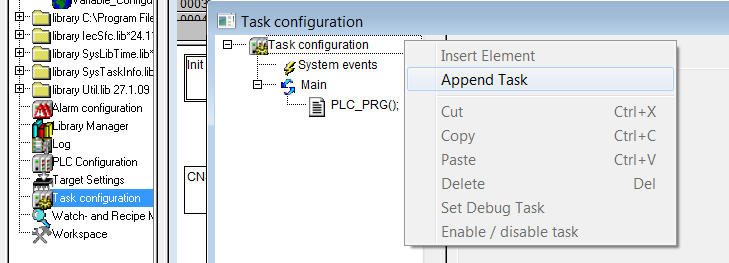 Obr. 4.3.5 Nastavení úloh; [s6]Úlohy boudou dvě; název první je „Main“, její typ je freewheeling a bude spouštět hlavní program „PRG_SFC“. Program se přidává podobným způsobem jako úloha (PT na „Main“) a jeho zápis je znázorněn na obrázku: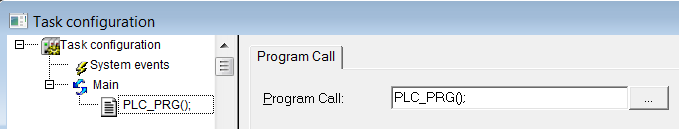 Obr. 4.3.6 Volání programu; [s6]Druhá úloha nese název „Other“, její typ je cyclic (interval např. 200 ms) a bude spouštět program „CPX_VariableServer();“ pro příjem a odesílání aktualizovaných hodnot proměnných mezi webserverem a prostředím CoDeSys.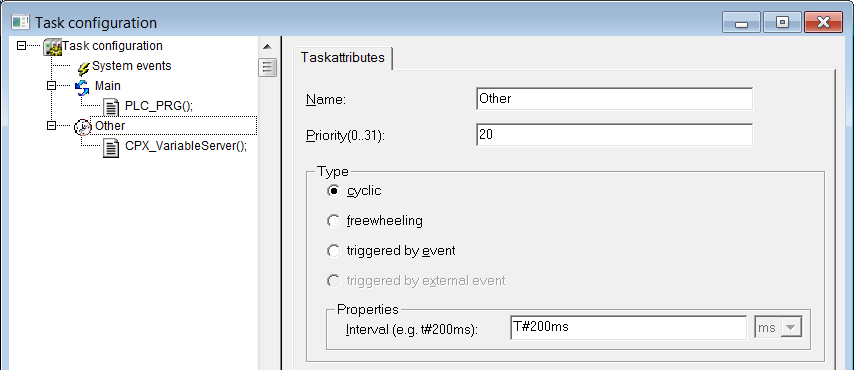 Obr. 4.3.7 Nastavení úlohy Other; [s6]Posledním krokem je nastavení Symbol file v záložce hlavní horní lišty Project->Options tak, jak je vidět na následujícím obrázku: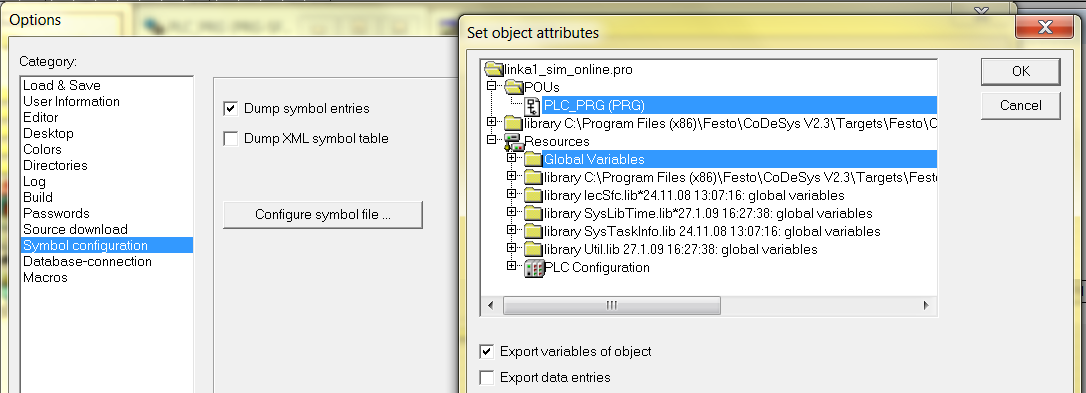 Obr. 4.3.8 Symbol file;[s6]„Inactive“ je označení stavu, kdy je nastavení webserveru a komunikace v pořádku, ale žádné hodnoty nejsou na webserver uploadovány. Tento problém se odstraní spuštěním programu.„Active“ je požadovaný normální provozní stav.Jakmile je komunikace nastavena, lze na webserveru a v SW CoDeSys sledovat stav proměnných. Během nastavení anebo při komunikaci samotné se mohou vyskytnout chyby. Zde jsou příklady těch nejčastějších:„No variables are configured“ – (původ: webserver) není nastaveno sledování proměnných; odstraní se tlačítkem Edit, po zvolení proměnných např. pomocí filtru se potvrdí tlačítkem Apply„Communication Error (#0): Logout Performance” – není nastavena správně komunikace; ve většině případů stačí restartovat PLC (stává se po změně programu) nebo je třeba nechat vyhledat PLC v záložce Resources->PLC Configuration->Network Configuration->Search network. Pokud není schopen SW najít sám připojené PLC, je možno jeho adresu ručně zadat pomocí Add connection.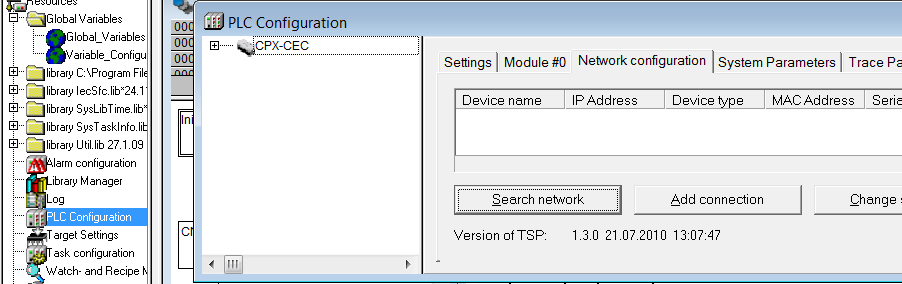 Obr. 4.3.9 Konfigurace PLC; [s6]„#4096: module: ‚Code=4‘ is found but is not a member of the plc configuration“ – tato hláška znamená, že systém rozpoznal PLC i vstupně-výstupní modul, ale neví, že operují spolu; webeserver hlásí: „Number of modules incorrect“; problém je třeba vyřešit v záložce Resources->PLC Configuration->I/O Modules[FIX] (PT)->Scan module configuration. Program by pak měl být schopen sám rozpoznat modul a propojit jej s PLC: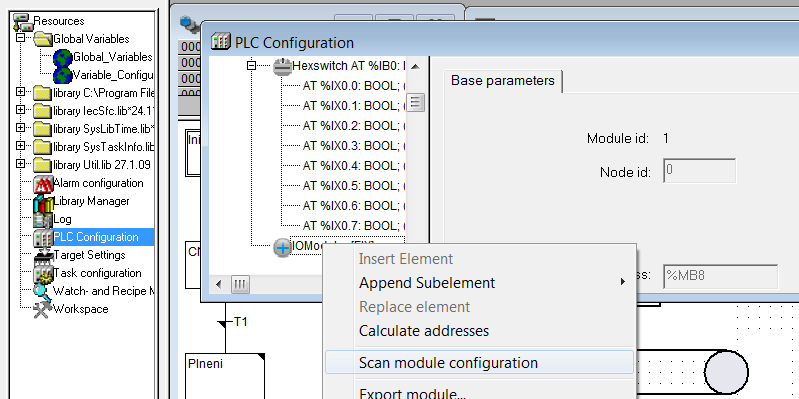 Obr. 4.3.10 Vyhledávání modulu; [s6]Jakmile jsou všechny chyby ošetřeny, je možno začít fyzicky propojovat PLC s akčními prvky. K tomuto účelu byla k dispozici stavebnice pro elektropneumatické úlohy Festo Didactic v laboratoři č.109.								1 – terminál CPX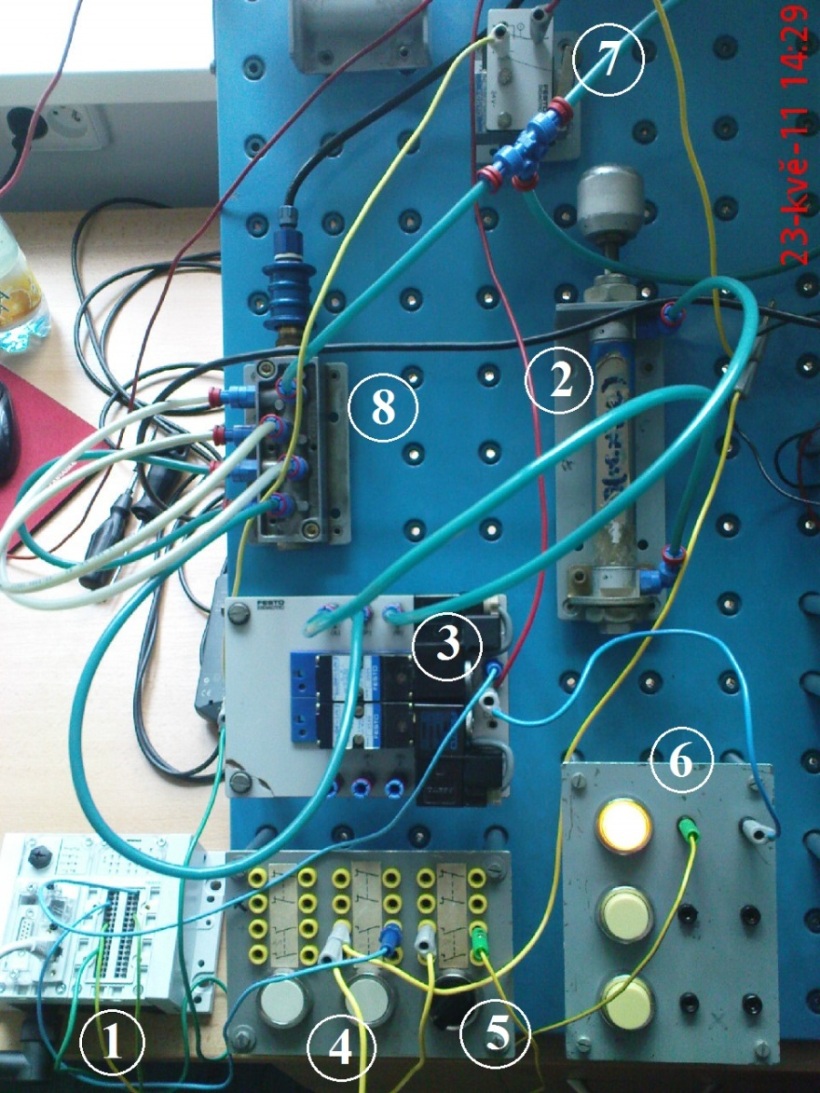 								2 – válec KMV1 								3 – rozvaděč KVV1								4 – tlačítko „Start“								5 – tlačítko „Auto“								6 – kontrolka „Ready“								7 – koncový senzor KMV11								8 – přívod vzduchuObr. 4.3.11 Simulace linky 1 s reálným PLCSamotné PLC bylo zapojeno dle manuálu (viz. Obr. 4.3.3 Zapojení vstupně-výstupního modulu; [7]). V hlavním řídicím programu bylo ještě třeba upravit adresy globálních proměnných tak, aby vstupy začínaly číslicí 2 (2.0,2.1,…). Adresy výstupů se nezměnily.							X1.2: S1 AT %IX2.0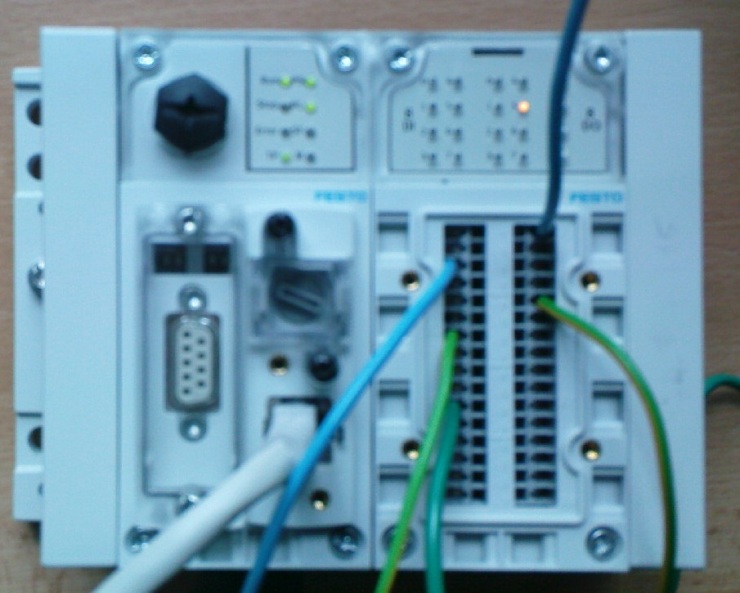 							X2.2: A1 AT %IX2.1							X3.2: MV11 AT %IX2.2							X5.0: MV1 AT %QX0.4							X6.0: I1 AT %QX0.5Obr. 4.3.12 Reálné zapojení PLC pro linku 1Simulace s reálným PLC proběhla pro linku 1.5	ZávěrPro zadanou modelovou soustavu technologického procesu byla vytvořena analýza pomocí Petriho sítí v programu SIPN Editor, mezi jehož přednosti patří dostupnost, jednoduchost a schopnost přeložit kód pro další možné použití. Návrh algoritmu a obvodového zapojení byl vytvořen v SW FluidSIM (verze 4.0).	Řídicí program pro jednotku CPX-CEC byl zkonstruován pro obě části modelové soustavy v SW prostředí CoDeSys (verze 2.3.9.19), které umožnilo kromě samotného vytvoření hlavního řídicího programu v jazyku SFC a jeho částí v jazycích LD a FBD i vytvoření vizualizace procesu a jeho simulace pro virtuální PLC. Simulace pro PLC reálné proběhla úspěšně pro linku 1, pro linku 2 jen na virtuálním PLC kvůli nedostačující kapacitě vstupně-výstupního modulu. Pro reálné zapojení byla k dispozici stavebnice Festo Didactic v laboratoři č.109.	Celý proces realizace byl podrobně zaznamenán a sepsán v této bakalářské práci, která tak může sloužit jako návod pro obsluhu a práci s tímto novým hardwarovým a softwarovým vybavením produktů firmy Festo – CPX-CEC a CoDeSys.Seznam zdrojůLiteratura[1] MARTINÁSKOVÁ, M., ŠMEJKAL, L.: Řízení programovatelnými automaty I, skriptum ČVUT FS. Praha, 2004[2] MARTINÁSKOVÁ, M., ŠMEJKAL, L.: Řízení programovatelnými automaty II, skriptum ČVUT FS. Praha, 2000[3] MARTINÁSKOVÁ, M., ŠMEJKAL, L.: Řízení programovatelnými automaty III, skriptum ČVUT FS. Praha, 2003[4] HANZÁLEK, Z.: Když se řekne…Petriho síť. Automatizace 9., 2001[5] HOFSSAES, C.: The French Society of Computer Scientists: AFCET. Annals of the History of Computing 12., 1990[6] katalog produktu CPX-CEC fy Festo, 2009[7] katalog pluginu fy Festo, 2009Software[s1] CPN Tools[s2] CESim[s3] Netlab[s4] PIPE V2.0[s5] SIPN Editor[s6] CoDeSys V2.3.9.19[s7] FluidSIM V4.0Internetové zdroje[i1] Webové stránky CPNTools: http://cpntools.org/[i2] Webové stránky CESim: http://www.fit.vutbr.cz/~novosad/CESim/[i3] Webové stránky Pesim: http://www.fit.vutbr.cz/study/courses/PES/public/Pomucky/pesim.zip[i4] Webové stránky Netlab: http://www.irt.rwth-aachen.de/index.php?id=101[i5] Webové stránky PIPE: http://pipe2.sourceforge.net/[i6] Webové stránky INA: http://www2.informatik.hu-berlin.de/~starke/ina.html[i7] Webové stránky PNtalk: http://perchta.fit.vutbr.cz:8000/projekty/12[i8] Webové stránky SIPN Editor: http://www.eit.uni-kl.de/litz/ENGLISH/software/SIPNEditor.htm[i9] Webové stránky firmy Festo: www.festo.com[i10] Webové stránky OpenPCS: http://www.systec-electronic.com/html/imdex.pl/Seznam obrázkůObr. 1.2.1 Prvky Petriho sítě	2Obr. 1.2.2 C/E sítě před přechodem	2Obr. 1.2.3 C/E sítě po přechodu	2Obr. 1.2.4 P/T sítě před přechodem	3Obr. 1.2.5 P/T sítě po přechodu	3Obr. 1.2.6 Inhibiční hrana	3Obr. 1.3.1 Prvky Grafcet	4Obr. 1.3.2 Paralelismus	5Obr. 1.3.3 Synchronizace	5Obr. 1.3.4 Výběr	5Obr. 1.3.5 Spojení	5Obr. 1.3.6 Konstrukce přechodů	6Obr. 1.3.7 Akce	6Obr. 2.1 Obrazovka SW prostředí CPN Tools; [s1]	8Obr. 2.2 Příklad v SW prostředí CESim; [s2]	9Obr. 2.3 Obrazovka SW prostředí Netlab; [s3]	10Obr. 2.4 Aplikace v PIPE 2.0; [s4]	11Obr. 2.5 Aplikace v PNtalk; [i7]	12Obr. 2.6 Aplikace v SIPN; [i8]	13Obr. 3.1.1 Zadaná technologická soustava	15Obr. 3.3.1 Schéma technologické soustavy s akčními členy a senzory; [s6]	17Obr. 3.3.2 Instalace SIPN	20Obr. 3.3.3 Obrazovka v SIPN; [s5]	20Obr. 3.3.4 Panel nástrojů v SIPN; [s5]	21Obr. 3.3.5 Obrazovka prostředí OpenPCS; [i10]	21Obr. 3.3.6 Linka 1 Petriho síť; [s5]	22Obr. 3.3.7 Linka 2 Petriho síť; [s5]	22Obr. 3.3.8 Elektropneumatické a obvodové schéma linky 1; [s7]	23Obr. 3.3.9 Obvodové schéma linky 2; [s7]	24Obr. 3.3.10 Linka 1 grafcet; [s7]	25Obr. 3.3.11 Linka 2 gracet; [s7]	25Obr. 4.2.1 Nová POU; [s6]	27Obr. 4.2.2 Záložky; [s6]	27Obr. 4.2.3 Globální proměnné; [s6]	27Obr. 4.2.4 Hlavička POU; [s6]	28Obr. 4.2.5 Vytvoření nového přechodu; [s6]	28Obr. 4.2.6 Přidávání knihoven; [s6]	29Obr. 4.2.7 Deklarace proměnných; [s6]	29Obr. 4.2.8 Řídicí program linky 1, část 1; [s6]	30Obr. 4.2.9 Řídicí program linky 1, část 2; [s6]	31Obr. 4.2.10 Řídicí program linky 1, část 3; [s6]	31Obr. 4.2.11 Řídicí program linky 1, část 4; [s6]	32Obr. 4.2.12 Řídicí program linky 1, část 5; [s6]	32Obr. 4.2.13 Časovač typu TON; [s6]	32Obr. 4.2.14 Pojmenovaný přechod; [s6]	33Obr. 4.2.15 Řídicí program linky 2, část 1; [s6]	34Obr. 4.2.16 Řídicí program linky 2, část 2; [s6]	35Obr. 4.2.17 Řídicí program linky 2, část 3; [s6]	36Obr. 4.2.18 Panel prvků; [s6]	37Obr. 4.2.19 Vlastnosti Polygon; [s6]	37Obr. 4.2.20 Přiřazení proměnné; [s6]	38Obr. 4.2.21 Spuštění vizualizace; [s6]	39Obr. 4.2.22 Linka 1 vizualizace; [s6]	40Obr. 4.2.23 Linka 2 vizualizace; [s6]	42Obr. 4.2.24 Upravený algoritmus a operátorský panel linky 2; [s6]	43Obr. 4.3.1 Jednotka CPX-CEC; [6]	45Obr. 4.3.2 Kryt modulu CPX AB-8-KL-4POL; [7]	46Obr. 4.3.3 Zapojení vstupně-výstupního modulu; [7]	46Obr. 4.3.5 Nastavení úloh; [s6]	48Obr. 4.3.6 Volání programu; [s6]	48Obr. 4.3.7 Nastavení úlohy Other; [s6]	48Obr. 4.3.8 Symbol file;[s6]	48Obr. 4.3.9 Konfigurace PLC; [s6]	49Obr. 4.3.10 Vyhledávání modulu; [s6]	50Obr. 4.3.11 Simulace linky 1 s reálným PLC	50Obr. 4.3.12 Reálné zapojení PLC pro linku 1	51 Seznam tabulekTab. 1 Tabulka proměnných	18Tab. 2 Tabulkový zápis činností	19Tab. 3 Technické údaje; [6]	45OznačeníVýznamKomentářVstupyS1tlačítko „Start“ stisk: S1 = 1start linky 1VstupyS2tlačítko „Start“ stisk : S2 = 1start linky 2VstupyA1tlačítko „Auto“ stisk: A1 = 1zapnutí režimu auto linky 1VstupyA2tlačítko „Auto“ stisk: A2 = 1zapnutí režimu auto linky 2VstupyP20materiál v poloze 0: P20 = 1levá krajní poloha pásu 1VstupyP21materiál v poloze 1: P21 = 1střední poloha pásu 1VstupyMV11válec v dolní poloze: MV11 = 1koncová poloha válce (spodní)VstupyN10hladina na hodnotě 0: N10 = 1prázdná nádrž 1VstupyN11hladina na hodnotě 1: N11 = 1plná nádrž 1VstupyST10hladina na hodnotě 0: ST10 = 1tank plný na 50 %VstupyST11hladina na hodnotě 1: ST11 = 1tank plný na 70 %VstupyST12hladina na hodnotě 2: ST12 = 1tank plný na 85 %VstupyST13hladina na hodnotě 3: ST13 = 1tank plný na 100 %VstupyST14hladina na hodnotě 4: ST14 = 1tank prázdnýVstupyN20hladina na hodnotě 0: N20 = 1prázdná nádrž 2VstupyN21hladina na hodnotě 1: N21 = 1plná nádrž 2VstupyZ10materiál v poloze 0: Z10 = 1zásobník 1 není prázdnýVstupyZ20materiál v poloze 0: Z20 = 1zásobník 2 není prázdnýVstupyZ30materiál v poloze 0: Z30 = 1zásobník 3 není prázdnýVýstupyI1I1 = 1: kontrolka „Ready“ svítílinka 1 připravena na další cyklusVýstupyI2I2 = 1: kontrolka „Ready“ svítílinka 2 připravena na další cyklusVýstupyMZ1MZ1 = 1: motor KMZ1 běžídoprava suroviny 1VýstupyMP1MP1 = 1: motor KMP1 běžípás 1 spuštěnVýstupyMD1MD1 = 1: motor KMD1 běžídrtič spuštěnVýstupyMP2MP2 = 1: motor KMP2 běžípás 2 spuštěnVýstupyMV1MV1 = 1: válec KMV1 vyjedeMV1 = 0: válec KMV1 zajedeválec lisujeválec se vracíVýstupyV1V1 = 1: ventil KV1 otevřenotevření nádrže 1VýstupyC1C1 = 1: čerpadlo KC1 běžípřečerpávání z nádrže 1 do tankuVýstupyMZ2MZ2 = 1: motor KMZ2 běžídoprava suroviny 2VýstupyMZ3MZ3 = 1: motor KMZ3 běžídoprava suroviny 3VýstupyVV1VV1 = 1: ventil KVV1 otevřennapouštění vodyVýstupyMT1MT1 = 1: motor KMT1 běžímícháníVýstupyV2V2 = 1: ventil KV2 otevřenvypouštění tankuVýstupyV3V3 = 1: ventil KV3 otevřen doluV3 = 0: ventil KV3 otevřen vlevovypouštění tanku do nádrže 2vypouštění tanku venVýstupyC2C2 = 1: čerpadlo KC2 běžípřečerpávání z tanku do nádrže 2krok12345678910111213Linka 1MZ1100100Linka 1MP1100100Linka 1MD1100100Linka 1MV1000100Linka 1MP2010010Linka 1I1001001Linka 2V11000000001Linka 2C11000000001Linka 2MZ20100000000Linka 2MZ30010000000Linka 2VV10001001000Linka 2MT10000100000Linka 2V20000010100Linka 2V30000000100Linka 2C20000010000Linka 2I20000000010Komunikační protokolCoDeSys level 2, EasyIP, ModbusTCP, TCP/IPCPU data32 MB RAM, 32 MB flash, 400 MHz pocessorDoba zpracování200 µs/1000 instrukcíPřenosová rychlost10/100 bps při IEEE 802.3 (10BaseT) nebo 802.3u (100BaseTx)Programovací softwareFesto CoDeSysProgramovací jazykSFC, IL, FBD, LD, ST (IEC 61131-3), přídavný CFCJazyk komunikaceněmecky, anglickyPaměť programu4 MB uživatelský programFlags30 kB remanentní paměť, 8 MB glob. data, CoDeSys systém proměnnýchDiagnostiky zařízenípaměťová, kanálová a modulově zaměřená, podpěťová a zkratová modulováLED indikaceTP: Link/trafficRUN: PLC statusSTOP: PLC statusERR: Runtime errorPS: elektronický a senzorový přívodPL: přívod signáluSF: systémová chybaM: editace/zesílení aktivníParametrizaceCoDeSysPodpora konfiguraceCoDeSysNastavení IP adresyDHCP, CoDeSys, MMIOvládací prvkyotočný přepínač RUN/STOPPřídavné funkceKomunikační funkce RS232Jmenovité pracovní napětí24 V DCJmenovité pracovní napětí silového napájení24 V DC18–30 V DC (bez pneumatiky)21,6–26,4 V DC (pneumatika typu midi/maxi)20,4–26,4 V DC (pneumatika typu CPA)18–30 V DC (pneumatika typu MPA)Přemostění výpadku energie10 msPříkon při 24 V DC85 mATřída ochranyIP65, IP67Rozměry š x d x v50 x 107 x 55 mmHmotnost155 gTeplota okolí/skladovací-5 až +50 °C/-20 až +70 °CRelativní vzdušná vlhkost95 % (bez kondenzace)Třída odolnosti proti korozi dle normy Festo 940 0702